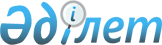 О бюджете сельских округов Курчумского района на 2021-2023 годыРешение Курчумского районного маслихата Восточно-Казахстанской области от 28 декабря 2020 года № 59/2-VI. Зарегистрировано Департаментом юстиции Восточно-Казахстанской области 14 января 2021 года № 8336
      Примечание ИЗПИ.

      В тексте документа сохранена пунктуация и орфография оригинала.
      В соответствии с пунктом 2 статьи 9-1, пунктом 2 статьи 75 Бюджетного кодекса Республики Казахстан от 4 декабря 2008 года, подпунктом 1) пункта 1 статьи 6 Закона Республики Казахстан от 23 января 2001 года "О местном государственном управлении и самоуправлении в Республике Казахстан", решением Курчумского районного маслихата от 25 декабря 2020 года № 58/3-VI "О бюджете Курчумского района на 2021-2023 годы" (зарегистрировано в Реестре государственной регистрации нормативных правовых актов за номером 8273), Курчумский районный маслихат РЕШИЛ:
      1. Утвердить бюджет Курчумского сельского округа Курчумского района на 2021-2023 годы согласно приложениям 1, 2 и 3 соответственно, в том числе на 2021 год в следующих объемах:
      1) доходы - 181244,0 тысяч тенге, в том числе:
      налоговые поступления - 32254,0 тысяч тенге;
       неналоговые поступления - 0,0 тысяч тенге;
      поступления от продажи основного капитала - 0,0 тысяч тенге;
      поступления трансфертов - 148990,0 тысяч тенге;
      2) затраты - 203488,5 тысяч тенге;
       3) чистое бюджетное кредитование - 0,0 тысяч тенге, в том числе:
       бюджетные кредиты - 0,0 тысяч тенге;
       погашение бюджетных кредитов - 0,0 тысяч тенге;
      4) сальдо по операциям с финансовыми активами - 0,0 тысяч тенге, в том числе:
       приобретение финансовых активов - 0,0 тысяч тенге;
       поступления от продажи финансовых активов государства - 0,0 тысяч тенге;
       5) дефицит (профицит) бюджета - - 22244,5 тысяч тенге;
      6) финансирование дефицита (использование профицита) бюджета - 22244,5 тысяч тенге, в том числе:
       поступление займов - 0,0 тысяч тенге;
       погашение займов - 0,0 тысяч тенге;
       используемые остатки бюджетных средств - 22244,5 тысяч тенге;
       остатки бюджетных средств - 22244,5 тысяч тенге.
      Сноска. Пункт 1 в редакции решения Курчумского районного маслихата Восточно-Казахстанской области от 27.07.2021 № 7/5-VII (вводится в действие с 01.01.2021).


      2. Учесть в бюджете Курчумского сельского округа объем субвенции, передаваемый из районного бюджета в бюджет Курчумского сельского округа на 2021 год в сумме 4342,0 тысяч тенге.
      Сноска. Пункт 2 в редакции решения Курчумского районного маслихата Восточно-Казахстанской области от 27.07.2021 № 7/5-VII (вводится в действие с 01.01.2021).


      3. Утвердить бюджет Маркакольского сельского округа Курчумского района на 2021-2023 годы согласно 4, 5 и 6 соответственно, в том числе на 2021 год в следующих объемах:
       1) доходы - 146907,0 тысяч тенге, в том числе:
      налоговые поступления - 14418,0 тысяч тенге;
       неналоговые поступления - 100,0 тысяч тенге;
      поступления от продажи основного капитала - 0,0 тысяч тенге;
      поступления трансфертов - 132389,0 тысяч тенге;
      2) затраты - 151826,8 тысяч тенге;
       3) чистое бюджетное кредитование - 0,0 тысяч тенге, в том числе:
       бюджетные кредиты - 0,0 тысяч тенге;
       погашение бюджетных кредитов - 0,0 тысяч тенге;
      4) сальдо по операциям с финансовыми активами - 0,0 тысяч тенге, в том числе:
       приобретение финансовых активов - 0,0 тысяч тенге;
       поступления от продажи финансовых активов государства - 0,0 тысяч тенге;
      5) дефицит (профицит) бюджета - - 4919,8 тысяч тенге;
      6) финансирование дефицита (использование профицита) бюджета - 4919,8 тысяч тенге, в том числе:
       поступление займов - 0,0 тысяч тенге;
       погашение займов - 0,0 тысяч тенге;
       используемые остатки бюджетных средств - 4919,8 тысяч тенге;
       остатки бюджетных средств - 4919,8 тысяч тенге.
      Сноска. Пункт 3 в редакции решения Курчумского районного маслихата Восточно-Казахстанской области от 27.07.2021 № 7/5-VII (вводится в действие с 01.01.2021).


      4. Учесть в бюджете Маркакольского сельского округа объем субвенции, передаваемый из районного бюджета в бюджет Маркакольского сельского округа на 2021 год в сумме 15763 тысяч тенге.
      Сноска. Пункт 4 в редакции решения Курчумского районного маслихата Восточно-Казахстанской области от 27.07.2021 № 7/5-VII (вводится в действие с 01.01.2021).


      5. Утвердить бюджет Сарыоленского сельского округа Курчумского района на 2021-2023 годы согласно приложениям 7, 8 и 9 соответственно, в том числе на 2021 год в следующих объемах:
       1) доходы - 25827 тысяч тенге, в том числе:
      налоговые поступления - 3393 тысяч тенге;
       неналоговые поступления - 48 тысяч тенге;
       поступления от продажи основного капитала - 0,0 тысяч тенге;
       поступления трансфертов - 22386 тысяч тенге;
      2) затраты - 26800,9 тысяч тенге;
       3) чистое бюджетное кредитование - 0,0 тысяч тенге, в том числе:
       бюджетные кредиты - 0,0 тысяч тенге;
       погашение бюджетных кредитов - 0,0 тысяч тенге;
      4) сальдо по операциям с финансовыми активами - 0,0 тысяч тенге, в том числе:
       приобретение финансовых активов - 0,0 тысяч тенге;
       поступления от продажи финансовых активов государства - 0,0 тысяч тенге;
       5) дефицит (профицит) бюджета - - 973,9 тысяч тенге;
      6) финансирование дефицита (использование профицита) бюджета - 973,9 тысяч тенге, в том числе:
       поступление займов - 0,0 тысяч тенге;
       погашение займов - 0,0 тысяч тенге;
       используемые остатки бюджетных средств - 973,9 тысяч тенге;
       остатки бюджетных средств - 973,9 тысяч тенге.
      Сноска. Пункт 5 в редакции решения Курчумского районного маслихата Восточно-Казахстанской области от 07.04.2021 № 4/5-VII (вводится в действие с 01.01.2021).


      6. Учесть в бюджете Сарыоленского сельского округа объем субвенции, передаваемый из районного бюджета в бюджет Сарыоленского сельского округа на 2021 год в сумме 21636 тысяч тенге.
      7. Утвердить бюджет Калжырского сельского округа Курчумского района на 2021-2023 годы согласно приложениям 10, 11 и 12 соответственно, в том числе на 2021 год в следующих объемах:
       1) доходы - 24678 тысяч тенге, в том числе:
      налоговые поступления - 4755 тысяч тенге;
       неналоговые поступления - 0,0 тысяч тенге;
       поступления от продажи основного капитала - 0,0 тысяч тенге;
       поступления трансфертов - 19923 тысяч тенге;
      2) затраты - 26432,4 тысяч тенге;
       3) чистое бюджетное кредитование - 0,0 тысяч тенге, в том числе:
       бюджетные кредиты - 0,0 тысяч тенге;
       погашение бюджетных кредитов - 0,0 тысяч тенге;
       4) сальдо по операциям с финансовыми активами - 0,0 тысяч тенге, в том числе:
       приобретение финансовых активов - 0,0 тысяч тенге;
       поступления от продажи финансовых активов государства - 0,0 тысяч тенге;
       5) дефицит (профицит) бюджета - - 1754,4 тысяч тенге;
      6) финансирование дефицита (использование профицита) бюджета - 1754,4 тысяч тенге, в том числе:
       поступление займов - 0,0 тысяч тенге;
       погашение займов - 0,0 тысяч тенге;
       используемые остатки бюджетных средств - 1754,4 тысяч тенге
       остатки бюджетных средств - 1754,4 тысяч тенге.
      Сноска. Пункт 7 в редакции решения Курчумского районного маслихата Восточно-Казахстанской области от 07.04.2021 № 4/5-VII (вводится в действие с 01.01.2021).


      8. Учесть в бюджете Калжырского сельского округа объем субвенции, передаваемый из районного бюджета в бюджет Калжырского сельского округа на 2021 год в сумме 17029 тысяч тенге.
      9. Утвердить бюджет Бурановского сельского округа Курчумского района на 2021-2023 годы согласно приложениям 13, 14 и 15 соответственно, в том числе на 2021 год в следующих объемах:
       1) доходы - 58961 тысяч тенге, в том числе:
       налоговые поступления - 4900 тысяч тенге;
       неналоговые поступления - 0,0 тысяч тенге;
       поступления от продажи основного капитала - 0,0 тысяч тенге;
       поступления трансфертов - 54061 тысяч тенге;
      2) затраты - 59839,8 тысяч тенге;
      3) чистое бюджетное кредитование - 0,0 тысяч тенге, в том числе:
      бюджетные кредиты - 0,0 тысяч тенге;
      погашение бюджетных кредитов - 0,0 тысяч тенге;
      4) сальдо по операциям с финансовыми активами - 0,0 тысяч тенге, в том числе:
      приобретение финансовых активов - 0,0 тысяч тенге;
      поступления от продажи финансовых активов государства - 0,0 тысяч тенге;
      5) дефицит (профицит) бюджета - - 878,8 тысяч тенге;
      6) финансирование дефицита (использование профицита) бюджета - 878,8 тысяч тенге, в том числе:
      поступление займов - 0,0 тысяч тенге;
      погашение займов - 0,0 тысяч тенге;
      используемые остатки бюджетных средств - 878,8 тысяч тенге;
      остатки бюджетных средств - 878,8 тысяч тенге.
      Сноска. Пункт 9 в редакции решения Курчумского районного маслихата Восточно-Казахстанской области от 07.04.2021 № 4/5-VII (вводится в действие с 01.01.2021).


      10. Учесть в бюджете Бурановского сельского округа объем субвенции, передаваемый из районного бюджета в бюджет Бурановского сельского округа на 2021 год в сумме 23577 тысяч тенге.
      11. Утвердить бюджет Куйганского сельского округа Курчумского района на 2021-2023 годы согласно приложениям 16, 17 и 18 соответственно, в том числе на 2021 год в следующих объемах:
       1) доходы - 29356 тысяч тенге, в том числе:
       налоговые поступления - 4112 тысяч тенге;
       неналоговые поступления - 166 тысяч тенге;
       поступления от продажи основного капитала - 0,0 тысяч тенге;
       поступления трансфертов - 25078 тысяч тенге;
      2) затраты - 29863,9 тысяч тенге;
      3) чистое бюджетное кредитование - 0,0 тысяч тенге, в том числе:
      бюджетные кредиты - 0,0 тысяч тенге;
      погашение бюджетных кредитов - 0,0 тысяч тенге;
      4) сальдо по операциям с финансовыми активами - 0,0 тысяч тенге, в том числе:
      приобретение финансовых активов - 0,0 тысяч тенге;
      поступления от продажи финансовых активов государства - 0,0 тысяч тенге;
      5) дефицит (профицит) бюджета - - 507,9 тысяч тенге;
      6) финансирование дефицита (использование профицита) бюджета - 507,9 тысяч тенге, в том числе:
      поступление займов - 0,0 тысяч тенге;
      погашение займов - 0,0 тысяч тенге;
      используемые остатки бюджетных средств - 507,9 тысяч тенге;
      остатки бюджетных средств - 507,9 тысяч тенге.
      Сноска. Пункт 11 в редакции решения Курчумского районного маслихата Восточно-Казахстанской области от 07.04.2021 № 4/5-VII (вводится в действие с 01.01.2021).


      12. Учесть в бюджете Куйганского сельского округа объем субвенции, передаваемый из районного бюджета в бюджет Куйганского сельского округа на 2021 год в сумме 19570 тысяч тенге.
      13. Утвердить бюджет Калгутинского сельского округа Курчумского района на 2021-2023 годы согласно приложениям 19, 20 и 21 соответственно, в том числе на 2021 год в следующих объемах:
       1) доходы - 32468 тысяч тенге, в том числе:
       налоговые поступления - 2993 тысяч тенге;
       неналоговые поступления - 0,0 тысяч тенге;
       поступления от продажи основного капитала - 0,0 тысяч тенге;
       поступления трансфертов - 29475 тысяч тенге;
      2) затраты - 32724,5 тысяч тенге;
      3) чистое бюджетное кредитование - 0,0 тысяч тенге, в том числе:
      бюджетные кредиты - 0,0 тысяч тенге;
      погашение бюджетных кредитов - 0,0 тысяч тенге;
      4) сальдо по операциям с финансовыми активами - 0,0 тысяч тенге, в том числе:
      приобретение финансовых активов - 0,0 тысяч тенге;
      поступления от продажи финансовых активов государства - 0,0 тысяч тенге;
      5) дефицит (профицит) бюджета - - 256,5 тысяч тенге;
      6) финансирование дефицита (использование профицита) бюджета - 256,5 тысяч тенге, в том числе:
      поступление займов - 0,0 тысяч тенге;
      погашение займов - 0,0 тысяч тенге;
      используемые остатки бюджетных средств - 256,5 тысяч тенге;
      остатки бюджетных средств - 256,5 тысяч тенге.
      Сноска. Пункт 13 в редакции решения Курчумского районного маслихата Восточно-Казахстанской области от 07.04.2021 № 4/5-VII (вводится в действие с 01.01.2021).


      14. Учесть в бюджете Калгутинского сельского округа объем субвенции, передаваемый из районного бюджета в бюджет Калгутинского сельского округа на 2021 год в сумме 21642 тысяч тенге.
      15. Утвердить бюджет Акбулакского сельского округа Курчумского района на 2021-2023 годы согласно приложениям 22, 23 и 24 соответственно, в том числе на 2021 год в следующих объемах:
       1) доходы - 20256 тысяч тенге, в том числе:
       налоговые поступления - 1320 тысяч тенге;
       неналоговые поступления - 0,0 тысяч тенге;
       поступления от продажи основного капитала - 0,0 тысяч тенге;
       поступления трансфертов - 18936 тысяч тенге;
      2) затраты - 20514,9 тысяч тенге;
      3) чистое бюджетное кредитование - 0,0 тысяч тенге, в том числе:
      бюджетные кредиты - 0,0 тысяч тенге;
      погашение бюджетных кредитов - 0,0 тысяч тенге;
      4) сальдо по операциям с финансовыми активами - 0,0 тысяч тенге, в том числе:
      приобретение финансовых активов - 0,0 тысяч тенге;
      поступления от продажи финансовых активов государства - 0,0 тысяч тенге;
      5) дефицит (профицит) бюджета - - 258,9 тысяч тенге;
      6) финансирование дефицита (использование профицита) бюджета - 258,9 тысяч тенге, в том числе:
      поступление займов - 0,0 тысяч тенге;
      погашение займов - 0,0 тысяч тенге;
      используемые остатки бюджетных средств - 258,9 тысяч тенге;
      остатки бюджетных средств - 258,9 тысяч тенге.
      Сноска. Пункт 15 в редакции решения Курчумского районного маслихата Восточно-Казахстанской области от 07.04.2021 № 4/5-VII (вводится в действие с 01.01.2021).


      16. Учесть в бюджете Акбулакского сельского округа объем субвенции, передаваемый из районного бюджета в бюджет Акбулакского сельского округа на 2021 год в сумме 18936 тысяч тенге.
      17. Утвердить бюджет Абайского сельского округа Курчумского района на 2021-2023 годы согласно приложениям 25, 26 и 27 соответственно, в том числе на 2021 год в следующих объемах:
       1) доходы - 22632 тысяч тенге, в том числе:
       налоговые поступления - 2223 тысяч тенге;
       неналоговые поступления - 0,0 тысяч тенге;
       поступления от продажи основного капитала - 0,0 тысяч тенге;
       поступления трансфертов - 20409 тысяч тенге;
      2) затраты - 23110,2 тысяч тенге;
      3) чистое бюджетное кредитование - 0,0 тысяч тенге, в том числе:
      бюджетные кредиты - 0,0 тысяч тенге;
      погашение бюджетных кредитов - 0,0 тысяч тенге;
      4) сальдо по операциям с финансовыми активами - 0,0 тысяч тенге, в том числе:
      приобретение финансовых активов - 0,0 тысяч тенге;
      поступления от продажи финансовых активов государства - 0,0 тысяч тенге;
      5) дефицит (профицит) бюджета - - 478,2 тысяч тенге;
      6) финансирование дефицита (использование профицита) бюджета - 478,2 тысяч тенге, в том числе:
      поступление займов - 0,0 тысяч тенге;
      погашение займов - 0,0 тысяч тенге;
      используемые остатки бюджетных средств - 478,2 тысяч тенге;
      остатки бюджетных средств - 478,2 тысяч тенге.
      Сноска. Пункт 17 в редакции решения Курчумского районного маслихата Восточно-Казахстанской области от 07.04.2021 № 4/5-VII (вводится в действие с 01.01.2021).


      18. Учесть в бюджете Абайского сельского округа объем субвенции, передаваемый из районного бюджета в бюджет Абайского сельского округа на 2021 год в сумме 19932 тысяч тенге.
      19. Утвердить бюджет Маралдинского сельского округа Курчумского района на 2021-2023 годы согласно приложениям 28, 29 и 30 соответственно, в том числе на 2021 год в следующих объемах:
       1) доходы - 22971 тысяч тенге, в том числе:
       налоговые поступления - 2469 тысяч тенге;
       неналоговые поступления - 0,0 тысяч тенге;
       поступления от продажи основного капитала - 0,0 тысяч тенге;
       поступления трансфертов - 20502 тысяч тенге;
      2) затраты - 23300,7 тысяч тенге;
      3) чистое бюджетное кредитование - 0,0 тысяч тенге, в том числе:
      бюджетные кредиты - 0,0 тысяч тенге;
      погашение бюджетных кредитов - 0,0 тысяч тенге;
      4) сальдо по операциям с финансовыми активами - 0,0 тысяч тенге, в том числе:
      приобретение финансовых активов - 0,0 тысяч тенге;
      поступления от продажи финансовых активов государства - 0,0 тысяч тенге;
      5) дефицит (профицит) бюджета - - 329,7 тысяч тенге;
      6) финансирование дефицита (использование профицита) бюджета - 329,7 тысяч тенге, в том числе:
      поступление займов - 0,0 тысяч тенге;
      погашение займов - 0,0 тысяч тенге;
      используемые остатки бюджетных средств - 329,7 тысяч тенге;
      остатки бюджетных средств - 329,7 тысяч тенге.
      Сноска. Пункт 19 в редакции решения Курчумского районного маслихата Восточно-Казахстанской области от 07.04.2021 № 4/5-VII (вводится в действие с 01.01.2021).


      20. Учесть в бюджете Маралдинского сельского округа объем субвенции, передаваемый из районного бюджета в бюджет Маралдинского сельского округа на 2021 год в сумме 20020 тысяч тенге.
      21. Утвердить бюджет Балыкшинского сельского округа Курчумского района на 2021-2023 годы согласно приложениям 31, 32 и 33 соответственно, в том числе на 2021 год в следующих объемах:
       1) доходы - 23703 тысяч тенге, в том числе:
       налоговые поступления - 3070 тысяч тенге;
       неналоговые поступления - 0,0 тысяч тенге;
       поступления от продажи основного капитала - 0,0 тысяч тенге;
       поступления трансфертов - 20633 тысяч тенге;
      2) затраты - 23851,3 тысяч тенге;
      3) чистое бюджетное кредитование - 0,0 тысяч тенге, в том числе:
      бюджетные кредиты - 0,0 тысяч тенге;
      погашение бюджетных кредитов - 0,0 тысяч тенге;
      4) сальдо по операциям с финансовыми активами - 0,0 тысяч тенге, в том числе:
      приобретение финансовых активов - 0,0 тысяч тенге;
      поступления от продажи финансовых активов государства - 0,0 тысяч тенге;
      5) дефицит (профицит) бюджета - - 148,3 тысяч тенге;
      6) финансирование дефицита (использование профицита) бюджета - 148,3 тысяч тенге, в том числе:
      поступление займов - 0,0 тысяч тенге;
      погашение займов - 0,0 тысяч тенге;
      используемые остатки бюджетных средств - 148,3 тысяч тенге;
      остатки бюджетных средств - 148,3 тысяч тенге.
      Сноска. Пункт 21 в редакции решения Курчумского районного маслихата Восточно-Казахстанской области от 07.04.2021 № 4/5-VII (вводится в действие с 01.01.2021).


      22. Учесть в бюджете Балыкшинского сельского округа объем субвенции, передаваемый из районного бюджета в бюджет Балыкшинского сельского округа на 2021 год в сумме 20211 тысяч тенге.
      23. Утвердить бюджет Тоскаинского сельского округа Курчумского района на 2021-2023 годы согласно приложениям 34, 35 и 36 соответственно, в том числе на 2021 год в следующих объемах:
       1) доходы - 21355 тысяч тенге, в том числе:
       налоговые поступления - 2755 тысяч тенге;
       неналоговые поступления - 0,0 тысяч тенге;
       поступления от продажи основного капитала - 0,0 тысяч тенге;
       поступления трансфертов - 18600 тысяч тенге;
      2) затраты - 23554,5 тысяч тенге;
      3) чистое бюджетное кредитование - 0,0 тысяч тенге, в том числе:
      бюджетные кредиты - 0,0 тысяч тенге;
      погашение бюджетных кредитов - 0,0 тысяч тенге;
      4) сальдо по операциям с финансовыми активами - 0,0 тысяч тенге, в том числе:
      приобретение финансовых активов - 0,0 тысяч тенге;
      поступления от продажи финансовых активов государства - 0,0 тысяч тенге;
      5) дефицит (профицит) бюджета - - 2199,5 тысяч тенге;
      6) финансирование дефицита (использование профицита) бюджета - 2199,5 тысяч тенге, в том числе:
      поступление займов - 0,0 тысяч тенге;
      погашение займов - 0,0 тысяч тенге;
      используемые остатки бюджетных средств - 2199,5 тысяч тенге;
      остатки бюджетных средств – 2199,5 тысяч тенге.
      Сноска. Пункт 23 в редакции решения Курчумского районного маслихата Восточно-Казахстанской области от 07.04.2021 № 4/5-VII (вводится в действие с 01.01.2021).


      24. Учесть в бюджете Тоскаинского сельского округа объем субвенции, передаваемый из районного бюджета в бюджет Тоскаинского сельского округа на 2021 год в сумме 18117 тысяч тенге.
      25. Признать утратившими силу некоторые решения Курчумского районного маслихата, согласно приложению 37.
      26. Настоящее решение вводится в действие с 1 января 2021 года. Бюджет Курчумского сельского округа Курчумского района на 2021 год
      Сноска. Приложение 1 в редакции решения Курчумского районного маслихата Восточно-Казахстанской области от 27.07.2021 № 7/5-VII (вводится в действие с 01.01.2021). 2021 год Бюджет Курчумского сельского округа Курчумского района на 2022 год 2022 год Бюджет Курчумского сельского округа Курчумского района на 2023 год 2023 год Бюджет Маркакольского сельского округа Курчумского района на 2021 год
      Сноска. Приложение 4 в редакции решения Курчумского районного маслихата Восточно-Казахстанской области от 27.07.2021 № 7/5-VII (вводится в действие с 01.01.2021). 2021 год Бюджет Маркакольского сельского округа Курчумского района на 2022 год 2022 год Бюджет Маркакольского сельского округа Курчумского района на 2023 год 2023 год Бюджет Сарыоленского сельского округа Курчумского района на 2021 год
      Сноска. Приложение 7 в редакции решения Курчумского районного маслихата Восточно-Казахстанской области от 07.04.2021 № 4/5-VII (вводится в действие с 01.01.2021). 2021 год Бюджет Сарыоленского сельского округа Курчумского района на 2022 год 2022 год Бюджет Сарыоленского сельского округа Курчумского района на 2023 год 2023 год Бюджет Калжырского сельского округа Курчумского района на 2021 год
      Сноска. Приложение 10 в редакции решения Курчумского районного маслихата Восточно-Казахстанской области от 07.04.2021 № 4/5-VII (вводится в действие с 01.01.2021). 2021 год Бюджет Калжырского сельского округа Курчумского района на 2022 год 2022 год Бюджет Калжырского сельского округа Курчумского района на 2023 год 2023 год Бюджет Бурановского сельского округа Курчумского района на 2021 год
      Сноска. Приложение 13 в редакции решения Курчумского районного маслихата Восточно-Казахстанской области от 07.04.2021 № 4/5-VII (вводится в действие с 01.01.2021). 2021 год Бюджет Бурановского сельского округа Курчумского района на 2022 год 2022 год Бюджет Бурановского сельского округа Курчумского района на 2023 год 2023 год Бюджет Куйганского сельского округа Курчумского района на 2021 год
      Сноска. Приложение 16 в редакции решения Курчумского районного маслихата Восточно-Казахстанской области от 07.04.2021 № 4/5-VII (вводится в действие с 01.01.2021). 2021 год Бюджет Куйганского сельского округа Курчумского района на 2022 год 2022 год Бюджет Куйганского сельского округа Курчумского района на 2023 год 2023 год Бюджет Калгутинского сельского округа Курчумского района на 2021 год
      Сноска. Приложение 19 в редакции решения Курчумского районного маслихата Восточно-Казахстанской области от 07.04.2021 № 4/5-VII (вводится в действие с 01.01.2021). 2021 год Бюджет Калгутинского сельского округа Курчумского района на 2022 год 2022 год Бюджет Калгутинского сельского округа Курчумского района на 2023 год 2023 год Бюджет Акбулакского сельского округа   Курчумского района на 2021 год
      Сноска. Приложение 22 в редакции решения Курчумского районного маслихата Восточно-Казахстанской области от 07.04.2021 № 4/5-VII (вводится в действие с 01.01.2021). 2021 год Бюджет Акбулакского сельского округа   Курчумского района на 2022 год 2022 год Бюджет Акбулакского сельского округа   Курчумского района на 2023 год 2023 год Бюджет Абайского сельского округа Курчумского района на 2021 год
      Сноска. Приложение 25 в редакции решения Курчумского районного маслихата Восточно-Казахстанской области от 07.04.2021 № 4/5-VII (вводится в действие с 01.01.2021). 2021 год Бюджет Абайского сельского округа Курчумского района на 2022 год 2022 год Бюджет Абайского сельского округа Курчумского района на 2023 год 2023 год Бюджет Маралдинского сельского округа Курчумского района на 2021 год
      Сноска. Приложение 28 в редакции решения Курчумского районного маслихата Восточно-Казахстанской области от 07.04.2021 № 4/5-VII (вводится в действие с 01.01.2021). 2021 год Бюджет Маралдинского сельского округа Курчумского района на 2022 год 2022 год Бюджет Маралдинского сельского округа Курчумского района на 2023 год 2023 год Бюджет Балыкшинского сельского округа Курчумского района на 2021 год
      Сноска. Приложение 31 в редакции решения Курчумского районного маслихата Восточно-Казахстанской области от 07.04.2021 № 4/5-VII (вводится в действие с 01.01.2021). 2021 год Бюджет Балыкшинского сельского округа Курчумского района на 2022 год 2022 год Бюджет Балыкшинского сельского округа Курчумского района на 2023 год 2023 год Бюджет Тоскаинского сельского округа Курчумского района на 2021 год
      Сноска. Приложение 34 в редакции решения Курчумского районного маслихата Восточно-Казахстанской области от 07.04.2021 № 4/5-VII (вводится в действие с 01.01.2021). 2021 год Бюджет Тоскаинского сельского округа Курчумского района на 2022 год 2022 год Бюджет Тоскаинского сельского округа Курчумского района на 2023 год 2023 год Перечень утративших силу некоторых решений Курчумского районного маслихата
      1) решение Курчумского районного маслихата от 30 декабря 2019 года № 46/2-VI "О бюджете сельских округов Курчумского района на 2020-2022 годы" (зарегистрировано в Реестре государственной регистрации нормативных правовых актов за номером 6654, опубликовано в Эталонном контрольном банке нормативных правовых актов Республики Казахстан в электронном виде 20 января 2020 года);
      2) решение Курчумского районного маслихата от 08 апреля 2020 года № 48/2-VI "О внесении изменений в решение Курчумского районного маслихата от 30 декабря 2019 года № 46/2-VI "О бюджете сельских округов Курчумского района на 2020-2022 годы" (зарегистрировано в Реестре государственной регистрации нормативных правовых актов за номером 6911 и опубликовано в Эталонном контрольном банке нормативных правовых актов Республики Казахстан в электронном виде 27 апреля 2020 года);
      3) решение Курчумского районного маслихата от 16 июля 2020 года № 51/2-VI "О внесении изменений в решение Курчумского районного маслихата от 30 декабря 2019 года № 46/2-VI "О бюджете сельских округов Курчумского района на 2020-2022 годы" (зарегистрировано в Реестре государственной регистрации нормативных правовых актов за номером 7408 и опубликовано в Эталонном контрольном банке нормативных правовых актов Республики Казахстан в электронном виде 28 июля 2020 года);
      4) решение Курчумского районного маслихата от 11 сентября 2020 года № 53/3-VI "О внесении изменений в решение Курчумского районного маслихата от 30 декабря 2019 года № 46/2-VI "О бюджете сельских округов Курчумского района на 2020-2022 годы" (зарегистрировано в Реестре государственной регистрации нормативных правовых актов за номером 7591 и опубликовано в Эталонном контрольном банке нормативных правовых актов Республики Казахстан в электронном виде 29 сентября 2020 года);
      5) решение Курчумского районного маслихата от 05 ноября 2020 года № 56/2-VI "О внесении изменений в решение Курчумского районного маслихата от 30 декабря 2019 года № 46/2-VI "О бюджете сельских округов Курчумского района на 2020-2022 годы" (зарегистрировано в Реестре государственной регистрации нормативных правовых актов за номером 7835 и опубликовано в Эталонном контрольном банке нормативных правовых актов Республики Казахстан в электронном виде 20 ноября 2020 года).
					© 2012. РГП на ПХВ «Институт законодательства и правовой информации Республики Казахстан» Министерства юстиции Республики Казахстан
				
      Председатель сессии

А. Бахтияров

      Секретарь Курчумского районного маслихата

Л. Кемешева
Приложение 1 
к решению Курчумского 
районного маслихата 
от 28 декабря 2020 года 
№ 59/2-VI
Категория
Категория
Категория
Категория
Всего доходы 
(тысяч  тенге)
Класс
Класс
Класс
Всего доходы 
(тысяч  тенге)
Подкласс
Подкласс
Всего доходы 
(тысяч  тенге)
Наименование
Всего доходы 
(тысяч  тенге)
1
2
3
4
5
І. Доходы
181244
1
Налоговые поступления
32254
01
Подоходный налог
4500
2
Индивидуальный подоходный налог
4500
04
Hалоги на собственность
27754
1
Hалоги на имущество
321
3
Налог на землю
2233
4
Налог на транспорт
25200
Налог на транспорт с юридических лиц
1200
Налог на транспорт с физических лиц
24000
4
Поступления трансфертов 
148990
02
Трансферты из вышестоящих органов государственного управления
148990
3
Трансферты из районного ( города областного значения) бюджета
148990
Целевые текущие трансферты
144648
Субвенция
4342
Функциональная группа
Функциональная группа
Функциональная группа
Функциональная группа
Функциональная группа
Всего затраты (тысяч тенге)
Функциональная подгруппа
Функциональная подгруппа
Функциональная подгруппа
Функциональная подгруппа
Всего затраты (тысяч тенге)
Администратор бюджетных программ
Администратор бюджетных программ
Администратор бюджетных программ
Всего затраты (тысяч тенге)
Программа
Программа
Всего затраты (тысяч тенге)
Наименование
Всего затраты (тысяч тенге)
1
2
3
4
5
6
II. Затраты
203488,5 
1
Государственные услуги общего характера
37545
1
Представительные, исполнительные и другие органы, выполняющие общие функции государственного управления
37545
124
Аппарат акима города районного значения, села, поселка, сельского округа
37545
001
Услуги по обеспечению деятельности акима города районного значения, села, поселка, сельского округа
37295
003
Капитальные расходы государственного органа
250
7
Жилищно-коммунальное хозяйство
165943,5
3
Благоустройство населенных пунктов
165943,5
124
Отдел архитектуры, строительства, жилищно-коммунального хозяйства, пассажирского транспорта и автомобильных дорог района (города областного значения)
165943,5
008
Освещение улиц в населенных пунктах
29700
009
Обеспечение санитарии населенных пунктов
1200
010
Содержание мест захоронений и погребение безродных
45
011
Благоустройство и озеленение населенных пунктов
134998,5
III. ЧИСТОЕ БЮДЖЕТНОЕ КРЕДИТОВАНИЕ
0
Бюджетные кредиты
0
Погашение бюджетных кредитов
0
IV. САЛЬДО ПО ОПЕРАЦИЯМ С ФИНАНСОВЫМИ АКТИВАМИ
0
Приобретение финансовых активов
0
Поступление от продажи финансовых активов государства
0
V. ДЕФИЦИТ (ПРОФИЦИТ) БЮДЖЕТА
- 22244,5
VI. ФИНАНСИРОВАНИЕ ДЕФИЦИТА (ИСПОЛЬЗОВАНИЕ ПРОФИЦИТА) БЮДЖЕТА
22244,5
Поступления займов
0
Погашение займов
0
Используемые остатки бюджетных средств
22244,5
Остатки бюджетных средств
22244,5Приложение 2 
к решению Курчумского 
районного маслихата 
от 28 декабря 2020 года 
№ 59/2-VI
Категория
Категория
Категория
Категория
Всего (тысяч тенге)
Класс
Класс
Класс
Всего (тысяч тенге)
Подкласс
Подкласс
Всего (тысяч тенге)
Наименование
Наименование
Всего (тысяч тенге) 1 2 3 4 5
1.Доходы
42501
1
Налоговые поступления
32765
01
Подоходный налог 
4000
2
Индивидуальный подоходный налог
4000
04
Налоги на собственность 
28765
1
Налоги на имущество
321
3
Земельный налог
2233
4
Налог на транспортные средства
26211
Hалог на транспортные средства с юридических лиц
1211
Hалог на транспортные средства с физических лиц
25000
 4
Поступления трансфертов
9736
02
Трансферты из вышестоящих органов государственного управления
9736
3
Трансферты из районного ( города областного значения) бюджета
9736
Субвенции
9736
Функциональная группа
Функциональная группа
Функциональная группа
Функциональная группа
Функциональная группа
Всего (тысяч тенге)
Функциональная подгруппа
Функциональная подгруппа
Функциональная подгруппа
Функциональная подгруппа
Всего (тысяч тенге)
Администратор бюджетных программ
Администратор бюджетных программ
Администратор бюджетных программ
Администратор бюджетных программ
Всего (тысяч тенге)
Программа
Программа
Программа
Программа
Всего (тысяч тенге)
Наименование
Наименование
Наименование
Наименование
Всего (тысяч тенге) 1 2 3 4 5 6
II. Затраты 
42501
01
Государственные услуги общего характера
32553
1
Представительные, исполнительные и другие органы, выполняющие общие функции государственного управления
32553
124
Аппарат акима города районного значения, села, поселка, сельского округа
32553
001
Услуги по обеспечению деятельности акима города районного значения, села, поселка, сельского округа
32553
07
Жилищно-коммунальное хозяйство
9448
3
Благоустройство населенных пунктов
9448
124
Аппарат акима города районного значения, села, поселка, сельского округа
9448
008
Освещение улиц в населенных пунктах
8000 
009
Обеспечение санитарии населенных пунктов
900
010
Содержание мест захоронений и погребение безродных
48
011
Благоустройство и озеленение населенных пунктов
500
12
Транспорт и коммуникации
500
1
Автомобильный транспорт
500
124
Аппарат акима города районного значения, села, поселка, сельского округа
500
013
Обеспечение функционирования автомобильных дорог в городах районного значения, селах, поселках, сельских округах
500
III. ЧИСТОЕ БЮДЖЕТНОЕ КРЕДИТОВАНИЕ
0
Бюджетные кредиты
0
Погашение бюджетных кредитов
0
0
Приобретение финансовых активов
0
Поступление от продажи финансовых активов государства
0
0
VI. ФИНАНСИРОВАНИЕ ДЕФИЦИТА (ИСПОЛЬЗОВАНИЕ ПРОФИЦИТА) БЮДЖЕТА
0
Поступления займов
0
Погашение займов
0
Используемые остатки бюджетных средств
0
Остатки бюджетных средств
0Приложение 3 
к решению Курчумского 
районного маслихата 
от 28 декабря 2020 года 
№ 59/2-VI
Категория
Категория
Категория
Категория
Всего (тысяч тенге)
Класс
Класс
Класс
Всего (тысяч тенге)
Подкласс
Подкласс
Всего (тысяч тенге)
Наименование
Наименование
Всего (тысяч тенге) 1 2 3 4 5
1.Доходы
45485
1
Налоговые поступления
34073
01
Подоходный налог 
3500
2
Индивидуальный подоходный налог
3500
04
Налоги на собственность 
30573
1
Налоги на имущество
352
3
Земельный налог
2258
4
Налог на транспортные средства
27963
Hалог на транспортные средства с юридических лиц
1263
Hалог на транспортные средства с физических лиц
26700
 4
Поступления трансфертов
11412
02
Трансферты из вышестоящих органов государственного управления
11412
3
Трансферты из районного ( города областного значения) бюджета
11412
Субвенции
11412
Функциональная группа
Функциональная группа
Функциональная группа
Функциональная группа
Функциональная группа
Всего (тысяч тенге)
Функциональная подгруппа
Функциональная подгруппа
Функциональная подгруппа
Функциональная подгруппа
Всего (тысяч тенге)
Администратор бюджетных программ
Администратор бюджетных программ
Администратор бюджетных программ
Всего (тысяч тенге)
Программа
Программа
Программа
Всего (тысяч тенге)
Наименование
Наименование
Наименование
Всего (тысяч тенге) 1 2 3 4 5 6
II. Затраты
45485
01
Государственные услуги общего характера
33855
1
Представительные, исполнительные и другие органы, выполняющие общие функции государственного управления
33855
124
Аппарат акима города районного значения, села, поселка, сельского округа
33855
001
Услуги по обеспечению деятельности акима города районного значения, села, поселка, сельского округа
33855
07
Жилищно-коммунальное хозяйство
11130
3
Благоустройство населенных пунктов
11130
124
Аппарат акима города районного значения, села, поселка, сельского округа
11130
008
Освещение улиц в населенных пунктах
9500
009
Обеспечение санитарии населенных пунктов
1080
010
Содержание мест захоронений и погребение безродных
50
011
Благоустройство и озеленение населенных пунктов
500
12
Транспорт и коммуникации
500
1
Автомобильный транспорт
500
124
Аппарат акима города районного значения, села, поселка, сельского округа
500
013
Обеспечение функционирования автомобильных дорог в городах районного значения, селах, поселках, сельских округах
500
III. ЧИСТОЕ БЮДЖЕТНОЕ КРЕДИТОВАНИЕ
0
Бюджетные кредиты
0
Погашение бюджетных кредитов
0
0
Приобретение финансовых активов
0
Поступление от продажи финансовых активов государства
0
0
VI. ФИНАНСИРОВАНИЕ ДЕФИЦИТА (ИСПОЛЬЗОВАНИЕ ПРОФИЦИТА) БЮДЖЕТА
0
Поступления займов
0
Погашение займов
0
Используемые остатки бюджетных средств
0
Остатки бюджетных средств
0Приложение 4 
к решению Курчумского 
районного маслихата 
от 28 декабря 2020 года 
№ 59/2-VI
Категория
Категория
Категория
Категория
Всего доходы 
(тысяч тенге)
Класс
Класс
Класс
Всего доходы 
(тысяч тенге)
Подкласс
Подкласс
Всего доходы 
(тысяч тенге)
Наименование
Всего доходы 
(тысяч тенге)
1
2
3
4
5
I.Доходы
146907
1
Налоговые поступления
14418
01
Подоходный налог 
3500
2
Индивидуальный подоходный налог
3500
04
Налоги на собственность 
10918
1
Налоги на имущество
60
3
Земельный налог
518
4
Налог на транспортные средства
10340
Hалог на транспортные средства с юридических лиц
340
Hалог на транспортные средства с физических лиц
10000
2
Неналоговые поступления
100
01
Доходы от государственной собственности
100
5
Доходы от аренды имущества, находящегося в государственной собственности
100
 4
Поступления трансфертов
132389
02
Трансферты из вышестоящих органов государственного управления
132389
3
Трансферты из районного ( города областного значения) бюджета
132389
Целевые текущие трансферты
116626
Субвенции
15763
Функциональная группа
Функциональная группа
Функциональная группа
Функциональная группа
Функциональная группа
Всего затраты 
(тысяч тенге)
Функциональная подгруппа
Функциональная подгруппа
Функциональная подгруппа
Функциональная подгруппа
Всего затраты 
(тысяч тенге)
Администратор бюджетных программ
Администратор бюджетных программ
Администратор бюджетных программ
Всего затраты 
(тысяч тенге)
Программа
Программа
Всего затраты 
(тысяч тенге)
Наименование
Всего затраты 
(тысяч тенге)
1
2
3
4
5
6
II. Затраты
151826,8
01
Государственные услуги общего характера
42902
1
Представительные, исполнительные и другие органы, выполняющие общие функции государственного управления
42902
124
Аппарат акима города районного значения, села, поселка, сельского округа
42902
001
Услуги по обеспечению деятельности акима района в городе, города районного значения, поселка, села, сельского округа
41902
022
Капитальные расходы государственного органа
1000
 07
Жилищно-коммунальное хозяйство
108901,4
3
Благоустройство населенных пунктов
108901,4
124
Аппарат акима города районного значения, села, поселка, сельского округа
108901,4
008
Освещение улиц в населенных пунктах
24498,4
009
Обеспечение санитарии населенных пунктов
500
011
Благоустройство и озеленение населенных пунктов
83903
15
Трансферты 
23,4
1
Трансферты
23,4
124
Аппарат акима города районного значения, села, поселка, сельского округа
23,4
048
Возврат неиспользованных (недоиспользованных) целевых трансфертов
23,4
III. ЧИСТОЕ БЮДЖЕТНОЕ КРЕДИТОВАНИЕ
0
Бюджетные кредиты
0
Погашение бюджетных кредитов
0
IV. САЛЬДО ПО ОПЕРАЦИЯМ СФИНАНСОВЫМИ АКТИВАМИ
0
Приобретение финансовых активов
0
Поступление от продажи финансовых активов государства
0
V. ДЕФИЦИТ (ПРОФИЦИТ) БЮДЖЕТА
- 4919,8
VI. ФИНАНСИРОВАНИЕ ДЕФИЦИТА (ИСПОЛЬЗОВАНИЕ ПРОФИЦИТА) БЮДЖЕТА
4919,8
Поступления займов
0
Погашение займов
0
Используемые остатки бюджетных средств
4919,8
Остатки бюджетных средств
4919,8Приложение 5 
к решению Курчумского 
районного маслихата 
от 28 декабря 2020 года 
№ 59/2-VI
Категория
Категория
Категория
Категория
Всего (тысяч тенге)
Класс
Класс
Класс
Всего (тысяч тенге)
Подкласс
Подкласс
Всего (тысяч тенге)
Наименование
Наименование
Всего (тысяч тенге) 1 2 3 4 5
1.Доходы
33770
1
Налоговые поступления
14918
01
Подоходный налог 
3000
2
Индивидуальный подоходный налог
3000
04
Налоги на собственность 
11918
1
Налоги на имущество
60
3
Земельный налог
518
4
Налог на транспортные средства
11340
Hалог на транспортные средства с юридических лиц
340
Hалог на транспортные средства с физических лиц
11000
2
Неналоговые поступления
100
01
Доходы от государственной собственности
100
5
Доходы от аренды имущества, находящегося в государственной собственности
100
 4
Поступления трансфертов
18752
02
Трансферты из вышестоящих органов государственного управления
18752
3
Трансферты из районного ( города областного значения) бюджета
18752
Субвенции
18752
Функциональная группа
Функциональная группа
Функциональная группа
Функциональная группа
Функциональная группа
Всего (тысяч тенге)
Функциональная подгруппа
Функциональная подгруппа
Функциональная подгруппа
Функциональная подгруппа
Всего (тысяч тенге)
Администратор бюджетных программ
Администратор бюджетных программ
Администратор бюджетных программ
Всего (тысяч тенге)
Программа
Программа
Всего (тысяч тенге)
Наименование
Всего (тысяч тенге) 1 2 3 4 5 6
II. Затраты
33770
01
Государственные услуги общего характера
28370
1
Представительные, исполнительные и другие органы, выполняющие общие функции государственного управления
28370
124
Аппарат акима города районного значения, села, поселка, сельского округа
28370
001
Услуги по обеспечению деятельности акима района в городе, города районного значения, поселка, села, сельского округа
28370
 07
Жилищно-коммунальное хозяйство
4900
3
Благоустройство населенных пунктов
4900
124
Аппарат акима города районного значения, села, поселка, сельского округа
4900
008
Освещение улиц в населенных пунктах
4000
009
Обеспечение санитарии населенных пунктов
500
011
Благоустройство и озеленение населенных пунктов
400
12
Транспорт и коммуникации
500
1
Автомобильный транспорт
500
124
Аппарат акима города районного значения, села, поселка, сельского округа
500
013
Обеспечение функционирования автомобильных дорог в городах районного значения, селах, поселках, сельских округах
500
III. ЧИСТОЕ БЮДЖЕТНОЕ КРЕДИТОВАНИЕ
0
Бюджетные кредиты
0
Погашение бюджетных кредитов
0
IV. САЛЬДО ПО ОПЕРАЦИЯМ

С ФИНАНСОВЫМИ АКТИВАМИ
0
Приобретение финансовых активов
0
Поступление от продажи финансовых активов государства
0
V. ДЕФИЦИТ (ПРОФИЦИТ) БЮДЖЕТА
0
VI. ФИНАНСИРОВАНИЕ ДЕФИЦИТА (ИСПОЛЬЗОВАНИЕ ПРОФИЦИТА) БЮДЖЕТА
0
Поступления займов
0
Погашение займов
0
Используемые остатки бюджетных средств
0
Остатки бюджетных средств
0Приложение 6 
к решению Курчумского 
районного маслихата 
от 28 декабря 2020 года 
№ 59/2-VI
Категория
Категория
Категория
Категория
Всего (тысяч тенге)
Класс
Класс
Класс
Всего (тысяч тенге)
Подкласс
Подкласс
Всего (тысяч тенге)
Наименование
Наименование
Всего (тысяч тенге) 1 2 3 4 5
1.Доходы
34454
1
Налоговые поступления
15771
01
Подоходный налог 
2500
2
Индивидуальный подоходный налог
2500
04
Налоги на собственность 
13271
1
Налоги на имущество
71
3
Земельный налог
526
4
Налог на транспортные средства
12674
Hалог на транспортные средства с юридических лиц
362
Hалог на транспортные средства с физических лиц
12312
2
Неналоговые поступления
121
01
Доходы от государственной собственности
121
05
Доходы от аренды имущества, находящегося в государственной собственности
121
 4
Поступления трансфертов
18562
02
Трансферты из вышестоящих органов государственного управления
18562
3
Трансферты из районного ( города областного значения) бюджета
18562
Субвенции
18562
Функциональная группа
Функциональная группа
Функциональная группа
Функциональная группа
Функциональная группа
Всего (тысяч тенге)
Функциональная подгруппа
Функциональная подгруппа
Функциональная подгруппа
Функциональная подгруппа
Всего (тысяч тенге)
Администратор бюджетных программ
Администратор бюджетных программ
Администратор бюджетных программ
Всего (тысяч тенге)
Программа
Программа
Всего (тысяч тенге)
Наименование
Всего (тысяч тенге) 1 2 3 4 5 6
II. Затраты
34454
01
Государственные услуги общего характера
29504
1
Представительные, исполнительные и другие органы, выполняющие общие функции государственного управления
29504
124
Аппарат акима города районного значения, села, поселка, сельского округа
29504
001
Услуги по обеспечению деятельности акима района в городе, города районного значения, поселка, села, сельского округа
29504
 07
Жилищно-коммунальное хозяйство
4450
3
Благоустройство населенных пунктов
4450
124
Аппарат акима города районного значения, села, поселка, сельского округа
4450
008
Освещение улиц в населенных пунктах
3500
009
Обеспечение санитарии населенных пунктов
550
011
Благоустройство и озеленение населенных пунктов
400
12
Транспорт и коммуникации
500
1
Автомобильный транспорт
500
124
Аппарат акима города районного значения, села, поселка, сельского округа
500
013
Обеспечение функционирования автомобильных дорог в городах районного значения, селах, поселках, сельских округах
500
III. ЧИСТОЕ БЮДЖЕТНОЕ КРЕДИТОВАНИЕ
0
Бюджетные кредиты
0
Погашение бюджетных кредитов
0
IV. САЛЬДО ПО ОПЕРАЦИЯМ

С ФИНАНСОВЫМИ АКТИВАМИ
0
Приобретение финансовых активов
0
Поступление от продажи финансовых активов государства
0
V. ДЕФИЦИТ (ПРОФИЦИТ) БЮДЖЕТА
0
VI. ФИНАНСИРОВАНИЕ ДЕФИЦИТА (ИСПОЛЬЗОВАНИЕ ПРОФИЦИТА) БЮДЖЕТА
0
Поступления займов
0
Погашение займов
0
Используемые остатки бюджетных средств
0
Остатки бюджетных средств
0Приложение 7 
к решению Курчумского 
районного маслихата 
от 28 декабря 2020 года 
№ 59/2-VI
Категория
Категория
Категория
Категория
Всего 
(тысяч тенге)
Класс
Класс
Класс
Всего 
(тысяч тенге)
Подкласс
Подкласс
Всего 
(тысяч тенге)
Наименование
Всего 
(тысяч тенге)
1
2
3
4
5
1.Доходы
25827
1
Налоговые поступления
3393
04
Налоги на собственность 
3393
1
Налоги на имущество
20
3
Земельный налог
350
4
Налог на транспортные средства
3023
Hалог на транспортные средства с юридических лиц
23
Hалог на транспортные средства с физических лиц
3000
2
Неналоговые поступления
48
01
Доходы от государственной собственности
48
5
Доходы от аренды имущества, находящегося в государственной собственности
48
 4
Поступления трансфертов
22386
02
Трансферты из вышестоящих органов государственного управления
22386
3
Трансферты из районного ( города областного значения) бюджета
22386
Целевые текущие трансферты
750
Субвенции
21636
Функциональная группа
Функциональная группа
Функциональная группа
Функциональная группа
Функциональная группа
Всего 
(тысяч тенге)
Функциональная подгруппа
Функциональная подгруппа
Функциональная подгруппа
Функциональная подгруппа
Всего 
(тысяч тенге)
Администратор бюджетных программ
Администратор бюджетных программ
Администратор бюджетных программ
Всего 
(тысяч тенге)
Программа
Программа
Всего 
(тысяч тенге)
Наименование
Всего 
(тысяч тенге)
1
2
3
4
5
6
II. Затраты
26800,9
01
Государственные услуги общего характера
23063
1
Представительные, исполнительные и другие органы, выполняющие общие функции государственного управления
23063
124
Аппарат акима города районного значения, села, поселка, сельского округа
23063
001
Услуги по обеспечению деятельности акима города районного значения, села, поселка, сельского округа
23063
07
Жилищно-коммунальное хозяйство
3737,9
3
Благоустройство населенных пунктов
3737,9
124
Аппарат акима города районного значения, села, поселка, сельского округа
3737,9
008
Освещение улиц в населенных пунктах
1951,9
009
Обеспечение санитарии населенных пунктов
586
011
Благоустройство и озеленение населенных пунктов
1200
III. ЧИСТОЕ БЮДЖЕТНОЕ КРЕДИТОВАНИЕ
0
Бюджетные кредиты
0
Погашение бюджетных кредитов
0
IV. САЛЬДО ПО ОПЕРАЦИЯМ С  ФИНАНСОВЫМИ АКТИВАМИ
0
Приобретение финансовых активов
0
Поступление от продажи финансовых активов государства
0
V. ДЕФИЦИТ (ПРОФИЦИТ) БЮДЖЕТА
-973,9
VI. ФИНАНСИРОВАНИЕ ДЕФИЦИТА (ИСПОЛЬЗОВАНИЕ ПРОФИЦИТА) БЮДЖЕТА
973,9
Поступления займов
0
Погашение займов
0
Используемые остатки бюджетных средств
973,9
Остатки бюджетных средств
973,9Приложение 8 
к решению Курчумского 
районного маслихата 
от 28 декабря 2020 года 
№ 59/2-VI
Категория
Категория
Категория
Категория
Всего (тысяч тенге)
Класс
Класс
Класс
Всего (тысяч тенге)
Подкласс
Подкласс
Всего (тысяч тенге)
Наименование
Наименование
Всего (тысяч тенге) 1 2 3 4 5
1.Доходы
26338
1
Налоговые поступления
3493
04
Налоги на собственность 
3493
1
Налоги на имущество
20
3
Земельный налог
350
4
Налог на транспортные средства
3123
Hалог на транспортные средства с юридических лиц
23
Hалог на транспортные средства с физических лиц
3100
2
Неналоговые поступления
48
01
Доходы от государственной собственности
48
5
Доходы от аренды имущества, находящегося в государственной собственности
48
 4
Поступления трансфертов
22797
02
Трансферты из вышестоящих органов государственного управления
22797
3
Трансферты из районного ( города областного значения) бюджета
22797
Субвенции
22797
Функциональная группа
Функциональная группа
Функциональная группа
Функциональная группа
Функциональная группа
Всего (тысяч тенге)
Функциональная подгруппа
Функциональная подгруппа
Функциональная подгруппа
Функциональная подгруппа
Всего (тысяч тенге)
Администратор бюджетных программ
Администратор бюджетных программ
Администратор бюджетных программ
Всего (тысяч тенге)
Программа
Программа
Программа
Всего (тысяч тенге)
Наименование
Наименование
Наименование
Всего (тысяч тенге) 1 2 3 4 5 6
II. Затраты
26338
01
Государственные услуги общего характера
23224
1
Представительные, исполнительные и другие органы, выполняющие общие функции государственного управления
23224
124
Аппарат акима города районного значения, села, поселка, сельского округа
23224
001
Услуги по обеспечению деятельности акима города районного значения, села, поселка, сельского округа
23224
07
Жилищно-коммунальное хозяйство
2764
3
Благоустройство населенных пунктов
2764
124
Аппарат акима города районного значения, села, поселка, сельского округа
2764
008
Освещение улиц в населенных пунктах
1828
009
Обеспечение санитарии населенных пунктов
586
011
Благоустройство и озеленение населенных пунктов
350
12
Транспорт и коммуникации
350
1
Автомобильный транспорт
350
124
Аппарат акима города районного значения, села, поселка, сельского округа
350
013
Обеспечение функционирования автомобильных дорог в городах районного значения, селах, поселках, сельских округах
350
III. ЧИСТОЕ БЮДЖЕТНОЕ КРЕДИТОВАНИЕ
0
Бюджетные кредиты
0
Погашение бюджетных кредитов
0
0
Приобретение финансовых активов
0
Поступление от продажи финансовых активов государства
0
0
VI. ФИНАНСИРОВАНИЕ ДЕФИЦИТА (ИСПОЛЬЗОВАНИЕ ПРОФИЦИТА) БЮДЖЕТА
0
Поступления займов
0
Погашение займов
0
Используемые остатки бюджетных средств
0
Остатки бюджетных средств
0Приложение 9 
к решению Курчумского 
районного маслихата 
от 28 декабря 2020 года 
№ 59/2-VI
Категория
Категория
Категория
Категория
Всего (тысяч тенге)
Класс
Класс
Класс
Всего (тысяч тенге)
Подкласс
Подкласс
Всего (тысяч тенге)
Наименование
Наименование
Всего (тысяч тенге) 1 2 3 4 5
1.Доходы
27414
1
Налоговые поступления
3631
04
Налоги на собственность 
3631
1
Налоги на имущество
26
3
Земельный налог
362
4
Налог на транспортные средства
3243
Hалог на транспортные средства с юридических лиц
25
Hалог на транспортные средства с физических лиц
3218
2
Неналоговые поступления
52
01
Доходы от государственной собственности
52
5
Доходы от аренды имущества, находящегося в государственной собственности
52
 4
Поступления трансфертов
23731
02
Трансферты из вышестоящих органов государственного управления
23731
3
Трансферты из районного ( города областного значения) бюджета
23731
Субвенции
23731
Функциональная группа
Функциональная группа
Функциональная группа
Функциональная группа
Функциональная группа
Всего (тысяч тенге)
Функциональная подгруппа
Функциональная подгруппа
Функциональная подгруппа
Функциональная подгруппа
Всего (тысяч тенге)
Администратор бюджетных программ
Администратор бюджетных программ
Администратор бюджетных программ
Всего (тысяч тенге)
Программа
Программа
Программа
Всего (тысяч тенге)
Наименование
Наименование
Наименование
Всего (тысяч тенге) 1 2 3 4 5 6
II. Затраты
27414
01
Государственные услуги общего характера
24152
1
Представительные, исполнительные и другие органы, выполняющие общие функции государственного управления
24152
124
Аппарат акима города районного значения, села, поселка, сельского округа
24152
001
Услуги по обеспечению деятельности акима города районного значения, села, поселка, сельского округа
24152
07
Жилищно-коммунальное хозяйство
2912
3
Благоустройство населенных пунктов
2912
124
Аппарат акима города районного значения, села, поселка, сельского округа
2912
008
Освещение улиц в населенных пунктах
1950 
009
Обеспечение санитарии населенных пунктов
612
011
Благоустройство и озеленение населенных пунктов
350
12
Транспорт и коммуникации
350
1
Автомобильный транспорт
350
124
Аппарат акима города районного значения, села, поселка, сельского округа
350
013
Обеспечение функционирования автомобильных дорог в городах районного значения, селах, поселках, сельских округах
350
III. ЧИСТОЕ БЮДЖЕТНОЕ КРЕДИТОВАНИЕ
0
Бюджетные кредиты
0
Погашение бюджетных кредитов
0
0
Приобретение финансовых активов
0
Поступление от продажи финансовых активов государства
0
0
VI. ФИНАНСИРОВАНИЕ ДЕФИЦИТА (ИСПОЛЬЗОВАНИЕ ПРОФИЦИТА) БЮДЖЕТА
0
Поступления займов
0
Погашение займов
0
Используемые остатки бюджетных средств
0
Остатки бюджетных средств
0Приложение 10 
к решению Курчумского 
районного маслихата 
от 28 декабря 2020 года 
№ 59/2-VI
Категория
Категория
Категория
Категория
Всего 
(тысяч тенге)
Класс
Класс
Класс
Всего 
(тысяч тенге)
Подкласс
Подкласс
Всего 
(тысяч тенге)
Наименование
Всего 
(тысяч тенге)
1
2
3
4
5
1.Доходы
24678
1
Налоговые поступления
4755
04
Налоги на собственность 
4755
1
Налоги на имущество
25
3
Земельный налог
250
4
Налог на транспортные средства
4480
Hалог на транспортные средства с юридических лиц
280
Hалог на транспортные средства с физических лиц
4200
 4
Поступления трансфертов
19923
02
Трансферты из вышестоящих органов государственного управления
19923
3
Трансферты из районного ( города областного значения) бюджета
19923
Целевые текущие трансферты
2894
Субвенции
17029
Функциональная группа
Функциональная группа
Функциональная группа
Функциональная группа
Функциональная группа
Сумма 
(тысяч тенге)
Функциональная подгруппа
Функциональная подгруппа
Функциональная подгруппа
Функциональная подгруппа
Сумма 
(тысяч тенге)
Администратор бюджетных программ
Администратор бюджетных программ
Администратор бюджетных программ
Сумма 
(тысяч тенге)
Программа
Программа
Сумма 
(тысяч тенге)
Наименование
Сумма 
(тысяч тенге)
II. Затраты
26432,4
01
Государственные услуги общего характера
20544
1
Представительные, исполнительные и другие органы, выполняющие общие функции государственного управления
20544
124
Аппарат акима города районного значения, села, поселка, сельского округа
20544
001
Услуги по обеспечению деятельности акима города районного значения, села, поселка, сельского округа
19604
022
Капитальные расходы государственного органа
940
07
Жилищно-коммунальное хозяйство
2574
3
Благоустройство населенных пунктов
2574
124
Аппарат акима города районного значения, села, поселка, сельского округа
2574
008
Освещение улиц в населенных пунктах
1954
009
Обеспечение санитарии населенных пунктов
934,4
011
Благоустройство и озеленение населенных пунктов
2800
12
Транспорт и коммуникации
200
1
Автомобильный транспорт
200
124
Аппарат акима города районного значения, села, поселка, сельского округа
200
013
Обеспечение функционирования автомобильных дорог в городах районного значения, селах, поселках, сельских округах
200
III. ЧИСТОЕ БЮДЖЕТНОЕ КРЕДИТОВАНИЕ
0
Бюджетные кредиты
0
Погашение бюджетных кредитов
0
IV. САЛЬДО ПО ОПЕРАЦИЯМ С ФИНАНСОВЫМИ АКТИВАМИ
0
Приобретение финансовых активов
0
Поступление от продажи финансовых активов государства
0
V. ДЕФИЦИТ (ПРОФИЦИТ) БЮДЖЕТА
-1754,4
VI. ФИНАНСИРОВАНИЕ ДЕФИЦИТА (ИСПОЛЬЗОВАНИЕ ПРОФИЦИТА) БЮДЖЕТА
1754,4
Поступления займов
0
Погашение займов
0
Используемые остатки бюджетных средств
1754,4
Остатки бюджетных средств
1754,4Приложение 11 
к решению Курчумского 
районного маслихата 
от 28 декабря 2020 года 
№ 59/2-VI
Категория
Категория
Категория
Категория
Всего (тысяч тенге)
Класс
Класс
Класс
Всего (тысяч тенге)
Подкласс
Подкласс
Всего (тысяч тенге)
Наименование
Наименование
Всего (тысяч тенге) 1 2 3 4 5
1.Доходы
22902
1
Налоговые поступления
4855
04
Налоги на собственность 
4855
1
Налоги на имущество
25
3
Земельный налог
250
4
Налог на транспортные средства
4580
Hалог на транспортные средства с юридических лиц
280
Hалог на транспортные средства с физических лиц
4300
 4
Поступления трансфертов
18047
02
Трансферты из вышестоящих органов государственного управления
18047
3
Трансферты из районного ( города областного значения) бюджета
18047
Субвенции
18047
Функциональная группа
Функциональная группа
Функциональная группа
Функциональная группа
Функциональная группа
Сумма

(тысяч тенге)
Функциональная подгруппа
Функциональная подгруппа
Функциональная подгруппа
Функциональная подгруппа
Сумма

(тысяч тенге)
Администратор бюджетных программ
Администратор бюджетных программ
Администратор бюджетных программ
Сумма

(тысяч тенге)
Программа
Программа
Сумма

(тысяч тенге)
Наименование
Сумма

(тысяч тенге)
II. Затраты 
22902
01
Государственные услуги общего характера
19978
1
Представительные, исполнительные и другие органы, выполняющие общие функции государственного управления
19978
124
Аппарат акима города районного значения, села, поселка, сельского округа
20996
001
Услуги по обеспечению деятельности акима города районного значения, села, поселка, сельского округа
19978
07
Жилищно-коммунальное хозяйство
2574
3
Благоустройство населенных пунктов
2574
124
Аппарат акима города районного значения, села, поселка, сельского округа
2574
008
Освещение улиц в населенных пунктах
1954
009
Обеспечение санитарии населенных пунктов
320
011
Благоустройство и озеленение населенных пунктов
300
12
Транспорт и коммуникации
350
1
Автомобильный транспорт
350
124
Аппарат акима города районного значения, села, поселка, сельского округа
350
013
Обеспечение функционирования автомобильных дорог в городах районного значения, селах, поселках, сельских округах
350
III. ЧИСТОЕ БЮДЖЕТНОЕ КРЕДИТОВАНИЕ
0
Бюджетные кредиты
0
Погашение бюджетных кредитов
0
0
Приобретение финансовых активов
0
Поступление от продажи финансовых активов государства
0
0
VI. ФИНАНСИРОВАНИЕ ДЕФИЦИТА (ИСПОЛЬЗОВАНИЕ ПРОФИЦИТА) БЮДЖЕТА
0
Поступления займов
0
Погашение займов
0
Используемые остатки бюджетных средств
0
Остатки бюджетных средств
0Приложение 12 
к решению Курчумского 
районного маслихата 
от 28 декабря 2020 года 
№ 59/2-VI
Категория
Категория
Категория
Категория
Всего (тысяч тенге)
Класс
Класс
Класс
Всего (тысяч тенге)
Подкласс
Подкласс
Всего (тысяч тенге)
Наименование
Наименование
Всего (тысяч тенге) 1 2 3 4 5
1.Доходы
23792
1
Налоговые поступления
4904
04
Налоги на собственность 
4904
1
Налоги на имущество
29
3
Земельный налог
263
4
Налог на транспортные средства
4612
Hалог на транспортные средства с юридических лиц
291
Hалог на транспортные средства с физических лиц
4321
 4
Поступления трансфертов
18888
02
Трансферты из вышестоящих органов государственного управления
18888
3
Трансферты из районного ( города областного значения) бюджета
18888
Субвенции
18888
Функциональная группа
Функциональная группа
Функциональная группа
Функциональная группа
Функциональная группа
Сумма

(тысяч тенге)
Функциональная подгруппа
Функциональная подгруппа
Функциональная подгруппа
Функциональная подгруппа
Сумма

(тысяч тенге)
Администратор бюджетных программ
Администратор бюджетных программ
Администратор бюджетных программ
Сумма

(тысяч тенге)
Программа
Программа
Сумма

(тысяч тенге)
Наименование
Сумма

(тысяч тенге)
II. Затраты 
23792
01
Государственные услуги общего характера
20777
1
Представительные, исполнительные и другие органы, выполняющие общие функции государственного управления
20777
124
Аппарат акима города районного значения, села, поселка, сельского округа
20777
001
Услуги по обеспечению деятельности акима города районного значения, села, поселка, сельского округа
20777
07
Жилищно-коммунальное хозяйство
2665
3
Благоустройство населенных пунктов
2665
124
Аппарат акима города районного значения, села, поселка, сельского округа
2665
008
Освещение улиц в населенных пунктах
2000
009
Обеспечение санитарии населенных пунктов
365
011
Благоустройство и озеленение населенных пунктов
300
12
Транспорт и коммуникации
350
1
Автомобильный транспорт
350
124
Аппарат акима города районного значения, села, поселка, сельского округа
350
013
Обеспечение функционирования автомобильных дорог в городах районного значения, селах, поселках, сельских округах
350
III. ЧИСТОЕ БЮДЖЕТНОЕ КРЕДИТОВАНИЕ
0
Бюджетные кредиты
0
Погашение бюджетных кредитов
0
IV. САЛЬДО ПО ОПЕРАЦИЯМ С  ФИНАНСОВЫМИ АКТИВАМИ
0
Приобретение финансовых активов
0
Поступление от продажи финансовых активов государства
0
V. ДЕФИЦИТ (ПРОФИЦИТ) БЮДЖЕТА
0
VI. ФИНАНСИРОВАНИЕ ДЕФИЦИТА (ИСПОЛЬЗОВАНИЕ ПРОФИЦИТА) БЮДЖЕТА
0
Поступления займов
0
Погашение займов
0
Используемые остатки бюджетных средств
0
Остатки бюджетных средств
0Приложение 13 
к решению Курчумского 
районного маслихата 
от 28 декабря 2020 года 
№ 59/2-VI
Категория
Категория
Категория
Категория
Категория
Всего 
(тысяч тенге)
Класс
Класс
Класс
Класс
Всего 
(тысяч тенге)
Подкласс
Подкласс
Всего 
(тысяч тенге)
Наименование
Всего 
(тысяч тенге)
1
2
2
3
4
5
1.Доходы
58961
1
Налоговые поступления
4900
04
04
Налоги на собственность 
4900
1
Налоги на имущество
64
3
Земельный налог
236
4
Налог на транспортные средства
4600
 4
Поступления трансфертов
54061
02
02
Трансферты из вышестоящих органов государственного управления
54061
3
Трансферты из районного ( города областного значения) бюджета
54061
Целевые текущие трансферты
30484
Субвенции
23577
Функциональная группа
Функциональная группа
Функциональная группа
Функциональная группа
Функциональная группа
Всего 
(тысяч тенге)
Функциональная подгруппа
Функциональная подгруппа
Функциональная подгруппа
Функциональная подгруппа
Всего 
(тысяч тенге)
Администратор бюджетных программ
Администратор бюджетных программ
Администратор бюджетных программ
Всего 
(тысяч тенге)
Программа
Программа
Всего 
(тысяч тенге)
Наименование
Всего 
(тысяч тенге)
1
2
3
4
5
6
II. Затраты
59839,8
01
Государственные услуги общего характера
25912,8
1
Представительные, исполнительные и другие органы, выполняющие общие функции государственного управления
25912,8
124
Аппарат акима города районного значения, села, поселка, сельского округа
25912,8
001
Услуги по обеспечению деятельности акима города районного значения, села, поселка, сельского округа
25034
022
Капитальные расходы государственного органа
878,8
07
Жилищно-коммунальное хозяйство
33927
3
Благоустройство населенных пунктов
33927
124
Аппарат акима города районного значения, села, поселка, сельского округа
33927
008
Освещение улиц в населенных пунктах
3035
009
Обеспечение санитарии населенных пунктов
565
010
Содержание мест захоронений и погребение безродных
27
011
Благоустройство и озеленение населенных пунктов
30300
III. ЧИСТОЕ БЮДЖЕТНОЕ КРЕДИТОВАНИЕ
0
Бюджетные кредиты
0
Погашение бюджетных кредитов
0
IV. САЛЬДО ПО ОПЕРАЦИЯМ С ФИНАНСОВЫМИ АКТИВАМИ
0
Приобретение финансовых активов
0
Поступление от продажи финансовых активов государства
0
V. ДЕФИЦИТ (ПРОФИЦИТ) БЮДЖЕТА
-878,8
VI. ФИНАНСИРОВАНИЕ ДЕФИЦИТА (ИСПОЛЬЗОВАНИЕ ПРОФИЦИТА) БЮДЖЕТА
878,8
Поступления займов
0
Погашение займов
0
Используемые остатки бюджетных средств
878,8
Остатки бюджетных средств
878,8Приложение 14 
к решению Курчумского 
районного маслихата 
от 28 декабря 2020 года 
№ 59/2-VI
Категория
Категория
Категория
Категория
Всего (тысяч тенге)
Класс
Класс
Класс
Всего (тысяч тенге)
Подкласс
Подкласс
Всего (тысяч тенге)
Наименование
Наименование
Всего (тысяч тенге) 1 2 3 4 5
1.Доходы
29812
1
Налоговые поступления
4990
04
Налоги на собственность 
4990
1
Налоги на имущество
64
3
Земельный налог
236
4
Налог на транспортные средства
4690
 4
Поступления трансфертов
24822
02
Трансферты из вышестоящих органов государственного управления
24822
3
Трансферты из районного ( города областного значения) бюджета
24822
Субвенции
24822
Функциональная группа
Функциональная группа
Функциональная группа
Функциональная группа
Функциональная группа
Всего (тысяч тенге)
Функциональная подгруппа
Функциональная подгруппа
Функциональная подгруппа
Функциональная подгруппа
Всего (тысяч тенге)
Администратор бюджетных программ
Администратор бюджетных программ
Администратор бюджетных программ
Всего (тысяч тенге)
Программа
Программа
Программа
Всего (тысяч тенге)
Наименование
Наименование
Наименование
Всего (тысяч тенге) 1 2 3 4 5 6
II. Затраты
29812
01
Государственные услуги общего характера
25532
1
Представительные, исполнительные и другие органы, выполняющие общие функции государственного управления
25532
124
Аппарат акима города районного значения, села, поселка, сельского округа
25532
001
Услуги по обеспечению деятельности акима города районного значения, села, поселка, сельского округа
25532
07
Жилищно-коммунальное хозяйство
3930
3
Благоустройство населенных пунктов
3930
124
Аппарат акима города районного значения, села, поселка, сельского округа
3930
008
Освещение улиц населенных пунктах
3035
009
Обеспечение санитарии населенных пунктов
565
010
Содержание мест захоронений и погребение безродных
30
011
Благоустройство и озеленение населенных пунктов
300
12
Транспорт и коммуникации
350
1
Автомобильный транспорт
350
124
Аппарат акима города районного значения, села, поселка, сельского округа
350
013
Обеспечение функционирования автомобильных дорог в городах районного значения, селах, поселках, сельских округах
350
III. ЧИСТОЕ БЮДЖЕТНОЕ КРЕДИТОВАНИЕ
0
Бюджетные кредиты
0
Погашение бюджетных кредитов
0
IV. САЛЬДО ПО ОПЕРАЦИЯМ С ФИНАНСОВЫМИ АКТИВАМИ
0
Приобретение финансовых активов
0
Поступление от продажи финансовых активов государства
0
V. ДЕФИЦИТ (ПРОФИЦИТ) БЮДЖЕТА
0
VI. ФИНАНСИРОВАНИЕ ДЕФИЦИТА (ИСПОЛЬЗОВАНИЕ ПРОФИЦИТА) БЮДЖЕТА
0
Поступления займов
0
Погашение займов
0
Используемые остатки бюджетных средств
0
Остатки бюджетных средств
0Приложение 15 
к решению Курчумского 
районного маслихата 
от 28 декабря 2020 года 
№ 59/2-VI
Категория
Категория
Категория
Категория
Всего (тысяч тенге)
Класс
Класс
Класс
Всего (тысяч тенге)
Подкласс
Подкласс
Всего (тысяч тенге)
Наименование
Наименование
Всего (тысяч тенге) 1 2 3 4 5
1.Доходы
27775
1
Налоговые поступления
5037
04
Налоги на собственность 
5037
1
Налоги на имущество
69
3
Земельный налог
243
4
Налог на транспортные средства
4725
 4
Поступления трансфертов
22738
02
Трансферты из вышестоящих органов государственного управления
22738
3
Трансферты из районного ( города областного значения) бюджета
22738
Субвенции
22738
Функциональная группа
Функциональная группа
Функциональная группа
Функциональная группа
Функциональная группа
Всего (тысяч тенге)
Функциональная подгруппа
Функциональная подгруппа
Функциональная подгруппа
Функциональная подгруппа
Всего (тысяч тенге)
Администратор бюджетных программ
Администратор бюджетных программ
Администратор бюджетных программ
Всего (тысяч тенге)
Программа
Программа
Программа
Всего (тысяч тенге)
Наименование
Наименование
Наименование
Всего (тысяч тенге) 1 2 3 4 5 6
II. Затраты
27775
01
Государственные услуги общего характера
23433
1
Представительные, исполнительные и другие органы, выполняющие общие функции государственного управления
23433
124
Аппарат акима города районного значения, села, поселка, сельского округа
23433
001
Услуги по обеспечению деятельности акима города районного значения, села, поселка, сельского округа
23433
07
Жилищно-коммунальное хозяйство
3992
3
Благоустройство населенных пунктов
3992
124
Аппарат акима города районного значения, села, поселка, сельского округа
3992
008
Освещение улиц населенных пунктах
3035
009
Обеспечение санитарии населенных пунктов
625
010
Содержание мест захоронений и погребение безродных
32
011
Благоустройство и озеленение населенных пунктов
300
12
Транспорт и коммуникации
350
1
Автомобильный транспорт
350
124
Аппарат акима города районного значения, села, поселка, сельского округа
350
013
Обеспечение функционирования автомобильных дорог в городах районного значения, селах, поселках, сельских округах
350
III. ЧИСТОЕ БЮДЖЕТНОЕ КРЕДИТОВАНИЕ
0
Бюджетные кредиты
0
Погашение бюджетных кредитов
0
IV. САЛЬДО ПО ОПЕРАЦИЯМ С ФИНАНСОВЫМИ АКТИВАМИ
0
Приобретение финансовых активов
0
Поступление от продажи финансовых активов государства
0
V. ДЕФИЦИТ (ПРОФИЦИТ) БЮДЖЕТА
0
VI. ФИНАНСИРОВАНИЕ ДЕФИЦИТА (ИСПОЛЬЗОВАНИЕ ПРОФИЦИТА) БЮДЖЕТА
0
Поступления займов
0
Погашение займов
0
Используемые остатки бюджетных средств
0
Остатки бюджетных средств
0Приложение 16 
к решению Курчумского 
районного маслихата 
от 28 декабря 2020 года 
№ 59/2-VI
Категория
Категория
Категория
Категория
Всего 
(тысяч тенге)
Класс
Класс
Класс
Всего 
(тысяч тенге)
Подкласс
Подкласс
Всего 
(тысяч тенге)
Наименование
Всего 
(тысяч тенге)
1
2
3
4
5
1.Доходы
29356
1
Налоговые поступления
4112
04
Налоги на собственность 
4112
1
Налоги на имущество
35
3
Земельный налог
270
4
Налог на транспортные средства
3807
Hалог на транспортные средства с юридических лиц
307
Hалог на транспортные средства с физических лиц
3500
2
Неналоговые поступления
166
01
Доходы от государственной собственности
166
5
Доходы от аренды имущества, находящегося в государственной собственности
166
 4
Поступления трансфертов
25078
02
Трансферты из вышестоящих органов государственного управления
25078
3
Трансферты из районного ( города областного значения) бюджета
25078
Целевые текущие трансферты
5508
Субвенции
19570
Функциональная группа
Функциональная группа
Функциональная группа
Функциональная группа
Функциональная группа
Всего 
(тысяч тенге)
Функциональная подгруппа
Функциональная подгруппа
Функциональная подгруппа
Функциональная подгруппа
Всего 
(тысяч тенге)
Администратор бюджетных программ
Администратор бюджетных программ
Администратор бюджетных программ
Всего 
(тысяч тенге)
Программа
Программа
Всего 
(тысяч тенге)
Наименование
Всего 
(тысяч тенге)
1
2
3
4
5
6
II. Затраты
29863,9
01
Государственные услуги общего характера
22241,9
1
Представительные, исполнительные и другие органы, выполняющие общие функции государственного управления
22241,9
124
Аппарат акима города районного значения, села, поселка, сельского округа
22241,9
001
Услуги по обеспечению деятельности акима города районного значения, села, поселка, сельского округа
22034
022
Капитальные расходы государственного органа
207,9
07
Жилищно-коммунальное хозяйство
7322
3
Благоустройство населенных пунктов
7322
124
Аппарат акима города районного значения, села, поселка, сельского округа
7322
008
Освещение улиц в населенных пунктах
6522
009
Обеспечение санитарии населенных пунктов
500
011
Благоустройство и озеленение населенных пунктов
300
12
Транспорт и коммуникации
300
1
Автомобильный транспорт
300
124
Аппарат акима города районного значения, села, поселка, сельского округа
300
013
Обеспечение функционирования автомобильных дорог в городах районного значения, селах, поселках, сельских округах
300
III. ЧИСТОЕ БЮДЖЕТНОЕ КРЕДИТОВАНИЕ
0
Бюджетные кредиты
0
Погашение бюджетных кредитов
0
IV. САЛЬДО ПО ОПЕРАЦИЯМ С ФИНАНСОВЫМИ АКТИВАМИ
0
Приобретение финансовых активов
0
Поступление от продажи финансовых активов государства
0
V. ДЕФИЦИТ (ПРОФИЦИТ) БЮДЖЕТА
-507,9
VI. ФИНАНСИРОВАНИЕ ДЕФИЦИТА (ИСПОЛЬЗОВАНИЕ ПРОФИЦИТА) БЮДЖЕТА
507,9
Поступления займов
0
Погашение займов
0
Используемые остатки бюджетных средств
507,9
Остатки бюджетных средств
507,9Приложение 17 
к решению Курчумского 
районного маслихата 
от 28 декабря 2020 года 
№ 59/2-VI
Категория
Категория
Категория
Категория
Всего (тысяч тенге)
Класс
Класс
Класс
Всего (тысяч тенге)
Подкласс
Подкласс
Всего (тысяч тенге)
Наименование
Наименование
Всего (тысяч тенге) 1 2 3 4 5
1.Доходы
25001
1
Налоговые поступления
4212
04
Налоги на собственность 
4212
1
Налоги на имущество
35
3
Земельный налог
270
4
Налог на транспортные средства
3907
Hалог на транспортные средства с юридических лиц
307
Hалог на транспортные средства с физических лиц
3600
2
Неналоговые поступления
166
01
Доходы от государственной собственности
166
5
Доходы от аренды имущества, находящегося в государственной собственности
166
 4
Поступления трансфертов
20623
02
Трансферты из вышестоящих органов государственного управления
20623
3
Трансферты из районного ( города областного значения) бюджета
20623
Субвенции
20623
Функциональная группа
Функциональная группа
Функциональная группа
Функциональная группа
Функциональная группа
Всего (тысяч тенге)
Функциональная подгруппа
Функциональная подгруппа
Функциональная подгруппа
Функциональная подгруппа
Всего (тысяч тенге)
Администратор бюджетных программ
Администратор бюджетных программ
Администратор бюджетных программ
Всего (тысяч тенге)
Программа
Программа
Программа
Всего (тысяч тенге)
Наименование
Наименование
Всего (тысяч тенге) 1 2 3 4 5 6
II. Затраты
25001
01
Государственные услуги общего характера
22181
1
Представительные, исполнительные и другие органы, выполняющие общие функции государственного управления
22181
124
Аппарат акима города районного значения, села, поселка, сельского округа
22181
001
Услуги по обеспечению деятельности акима города районного значения, села, поселка, сельского округа
22181
07
Жилищно-коммунальное хозяйство
2520
3
Благоустройство населенных пунктов
2520
124
Аппарат акима города районного значения, села, поселка, сельского округа
2520
008
Освещение улиц в населенных пунктах
1720
009
Обеспечение санитарии населенных пунктов
500
011
Благоустройство и озеленение населенных пунктов
300
12
Транспорт и коммуникации
300
1
Автомобильный транспорт
300
124
Аппарат акима города районного значения, села, поселка, сельского округа
300
013
Обеспечение функционирования автомобильных дорог в городах районного значения, селах, поселках, сельских округах
300
III. ЧИСТОЕ БЮДЖЕТНОЕ КРЕДИТОВАНИЕ
0
Бюджетные кредиты
0
Погашение бюджетных кредитов
0
0
Приобретение финансовых активов
0
Поступление от продажи финансовых активов государства
0
0
VI. ФИНАНСИРОВАНИЕ ДЕФИЦИТА (ИСПОЛЬЗОВАНИЕ ПРОФИЦИТА) БЮДЖЕТА
0
Поступления займов
0
Погашение займов
0
Используемые остатки бюджетных средств
0
Остатки бюджетных средств
0Приложение 18 
к решению Курчумского 
районного маслихата 
от 28 декабря 2020 года 
№ 59/2-VI
Категория
Категория
Категория
Категория
Всего (тысяч тенге)
Класс
Класс
Класс
Всего (тысяч тенге)
Подкласс
Подкласс
Всего (тысяч тенге)
Наименование
Наименование
Всего (тысяч тенге) 1 2 3 4 5
1.Доходы
26110
1
Налоговые поступления
4344
04
Налоги на собственность 
4344
1
Налоги на имущество
36
3
Земельный налог
276
4
Налог на транспортные средства
4032
Hалог на транспортные средства с юридических лиц
311
Hалог на транспортные средства с физических лиц
3721
2
Неналоговые поступления
172
01
Доходы от государственной собственности
172
5
Доходы от аренды имущества, находящегося в государственной собственности
172
 4
Поступления трансфертов
21594
02
Трансферты из вышестоящих органов государственного управления
21594
3
Трансферты из районного ( города областного значения) бюджета
21594
Субвенции
21594
Функциональная группа
Функциональная группа
Функциональная группа
Функциональная группа
Функциональная группа
Всего (тысяч тенге)
Функциональная подгруппа
Функциональная подгруппа
Функциональная подгруппа
Функциональная подгруппа
Всего (тысяч тенге)
Администратор бюджетных программ
Администратор бюджетных программ
Администратор бюджетных программ
Всего (тысяч тенге)
Программа
Программа
Программа
Всего (тысяч тенге)
Наименование
Наименование
Всего (тысяч тенге) 1 2 3 4 5 6
II. Затраты
26110
01
Государственные услуги общего характера
23068
1
Представительные, исполнительные и другие органы, выполняющие общие функции государственного управления
23068
124
Аппарат акима города районного значения, села, поселка, сельского округа
23068
001
Услуги по обеспечению деятельности акима города районного значения, села, поселка, сельского округа
23068
07
Жилищно-коммунальное хозяйство
2742
3
Благоустройство населенных пунктов
2742
124
Аппарат акима города районного значения, села, поселка, сельского округа
2742
008
Освещение улиц в населенных пунктах
1800
009
Обеспечение санитарии населенных пунктов
642
011
Благоустройство и озеленение населенных пунктов
300
12
Транспорт и коммуникации
300
1
Автомобильный транспорт
300
124
Аппарат акима города районного значения, села, поселка, сельского округа
300
013
Обеспечение функционирования автомобильных дорог в городах районного значения, селах, поселках, сельских округах
300
III. ЧИСТОЕ БЮДЖЕТНОЕ КРЕДИТОВАНИЕ
0
Бюджетные кредиты
0
Погашение бюджетных кредитов
0
0
Приобретение финансовых активов
0
Поступление от продажи финансовых активов государства
0
0
VI. ФИНАНСИРОВАНИЕ ДЕФИЦИТА (ИСПОЛЬЗОВАНИЕ ПРОФИЦИТА) БЮДЖЕТА
0
Поступления займов
0
Погашение займов
0
Используемые остатки бюджетных средств
0
Остатки бюджетных средств
0Приложение 19 
к решению Курчумского 
районного маслихата 
от 28 декабря 2020 года 
№ 59/2-VI
Категория
Категория
Категория
Категория
Всего 
(тысяч тенге)
Класс
Класс
Класс
Всего 
(тысяч тенге)
Подкласс
Подкласс
Всего 
(тысяч тенге)
Наименование
Всего 
(тысяч тенге)
1
2
3
4
5
1.Доходы
32468
1
Налоговые поступления
2993
04
Налоги на собственность 
2993
1
Налоги на имущество
43
3
Земельный налог
260
4
Налог на транспортные средства
2690
 4
Поступления трансфертов
29475
02
Трансферты из вышестоящих органов государственного управления
29475
3
Трансферты из районного ( города областного значения) бюджета
29475
Целевые текущие трансферты
7833
Субвенции
21642
Функциональная группа
Функциональная группа
Функциональная группа
Функциональная группа
Функциональная группа
Сумма 
(тысяч тенге)
Функциональная подгруппа
Функциональная подгруппа
Функциональная подгруппа
Функциональная подгруппа
Сумма 
(тысяч тенге)
Администратор бюджетных программ
Администратор бюджетных программ
Администратор бюджетных программ
Сумма 
(тысяч тенге)
Программа
Программа
Сумма 
(тысяч тенге)
Наименование
Сумма 
(тысяч тенге)
1
2
3
4
5
6
II. Затраты
32724,5
01
Государственные услуги общего характера
22912,5
1
Представительные, исполнительные и другие органы, выполняющие общие функции государственного управления
22912,5
124
Аппарат акима города районного значения, села, поселка, сельского округа
22912,5
001
Услуги по обеспечению деятельности акима города районного значения, села, поселка, сельского округа
22656
022
Капитальные расходы государственного органа
256,5
07
Жилищно-коммунальное хозяйство 
9812
3
Благоустройство населенных пунктов
9812
124
Аппарат акима города районного значения, села, поселка, сельского округа
9812
008
Освещение улиц в населенных пунктах
1538
009
Обеспечение санитарии населенных пунктов
627
011
Благоустройство и озеленение населенных пунктов
7647
III. ЧИСТОЕ БЮДЖЕТНОЕ КРЕДИТОВАНИЕ
0
Бюджетные кредиты
0
Погашение бюджетных кредитов
0
IV. САЛЬДО ПО ОПЕРАЦИЯМ С ФИНАНСОВЫМИ АКТИВАМИ
0
Приобретение финансовых активов
0
Поступление от продажи финансовых активов государства
0
V. ДЕФИЦИТ (ПРОФИЦИТ) БЮДЖЕТА
-256,5
VI. ФИНАНСИРОВАНИЕ ДЕФИЦИТА (ИСПОЛЬЗОВАНИЕ ПРОФИЦИТА) БЮДЖЕТА
256,5
Поступления займов
0
Погашение займов
0
Используемые остатки бюджетных средств
256,5
Остатки бюджетных средств
256,5Приложение 20 
к решению Курчумского 
районного маслихата 
от 28 декабря 2020 года 
№ 59/2-VI
Категория
Категория
Категория
Категория
Всего (тысяч тенге)
Класс
Класс
Класс
Всего (тысяч тенге)
Подкласс
Подкласс
Всего (тысяч тенге)
Наименование
Наименование
Всего (тысяч тенге) 1 2 3 4 5
1.Доходы
25821
1
Налоговые поступления
3053
04
Налоги на собственность 
3053
1
Налоги на имущество
43
3
Земельный налог
260
4
Налог на транспортные средства
2750
 4
Поступления трансфертов
22768
02
Трансферты из вышестоящих органов государственного управления
22768
3
Трансферты из районного ( города областного значения) бюджета
22768
Субвенции
22768
Функциональная группа
Функциональная группа
Функциональная группа
Функциональная группа
Функциональная группа
Сумма (тысяч тенге)
Функциональная подгруппа
Функциональная подгруппа
Функциональная подгруппа
Функциональная подгруппа
Сумма (тысяч тенге)
Администратор бюджетных программ
Администратор бюджетных программ
Администратор бюджетных программ
Сумма (тысяч тенге)
Программа
Программа
Сумма (тысяч тенге)
Наименование
Сумма (тысяч тенге)
II. Затраты
25821
01
Государственные услуги общего характера
23056
1
Представительные, исполнительные и другие органы, выполняющие общие функции государственного управления
23056
124
Аппарат акима города районного значения, села, поселка, сельского округа
23056
001
Услуги по обеспечению деятельности акима города районного значения, села, поселка, сельского округа
23056
07
Жилищно-коммунальное хозяйство 
2465
3
Благоустройство населенных пунктов
2465
124
Аппарат акима города районного значения, села, поселка, сельского округа
2465
008
Освещение улиц в населенных пунктах
1538
009
Обеспечение санитарии населенных пунктов
627
011
Благоустройство и озеленение населенных пунктов
300
12
Транспорт и коммуникации
300
1
Автомобильный транспорт
300
124
Аппарат акима города районного значения, села, поселка, сельского округа
300
013
Обеспечение функционирования автомобильных дорог в городах районного значения, селах, поселках, сельских округах
300
III. ЧИСТОЕ БЮДЖЕТНОЕ КРЕДИТОВАНИЕ
0
Бюджетные кредиты
0
Погашение бюджетных кредитов
0
IV. САЛЬДО ПО ОПЕРАЦИЯМ С  ФИНАНСОВЫМИ АКТИВАМИ
0
Приобретение финансовых активов
0
Поступление от продажи финансовых активов государства
0
V. ДЕФИЦИТ (ПРОФИЦИТ) БЮДЖЕТА
0
VI. ФИНАНСИРОВАНИЕ ДЕФИЦИТА (ИСПОЛЬЗОВАНИЕ ПРОФИЦИТА) БЮДЖЕТА
0
Поступления займов
0
Погашение займов
0
Используемые остатки бюджетных средств
0
Остатки бюджетных средств
0Приложение 21 
к решению Курчумского 
районного маслихата 
от 28 декабря 2020 года 
№ 59/2-VI
Категория
Категория
Категория
Категория
Всего (тысяч тенге)
Класс
Класс
Класс
Всего (тысяч тенге)
Подкласс
Подкласс
Всего (тысяч тенге)
Наименование
Наименование
Всего (тысяч тенге) 1 2 3 4 5
1.Доходы
26768
1
Налоговые поступления
3146
04
Налоги на собственность 
3146
1
Налоги на имущество
35
3
Земельный налог
251
4
Налог на транспортные средства
2860
 4
Поступления трансфертов
23622
02
Трансферты из вышестоящих органов государственного управления
23622
3
Трансферты из районного ( города областного значения) бюджета
23622
Субвенции
23622
Функциональная группа
Функциональная группа
Функциональная группа
Функциональная группа
Функциональная группа
Сумма

(тысяч тенге)
Функциональная подгруппа
Функциональная подгруппа
Функциональная подгруппа
Функциональная подгруппа
Сумма

(тысяч тенге)
Администратор бюджетных программ
Администратор бюджетных программ
Администратор бюджетных программ
Сумма

(тысяч тенге)
Программа
Программа
Сумма

(тысяч тенге)
Наименование
Сумма

(тысяч тенге)
II. Затраты
26768
01
Государственные услуги общего характера
23978
1
Представительные, исполнительные и другие органы, выполняющие общие функции государственного управления
23978
124
Аппарат акима города районного значения, села, поселка, сельского округа
23978
001
Услуги по обеспечению деятельности акима города районного значения, села, поселка, сельского округа
23978
07
Жилищно-коммунальное хозяйство 
2490
3
Благоустройство населенных пунктов
2490
124
Аппарат акима города районного значения, села, поселка, сельского округа
2490
008
Освещение улиц в населенных пунктах
1600
009
Обеспечение санитарии населенных пунктов
590
011
Благоустройство и озеленение населенных пунктов
300
12
Транспорт и коммуникации
300
1
Автомобильный транспорт
300
124
Аппарат акима города районного значения, села, поселка, сельского округа
300
013
Обеспечение функционирования автомобильных дорог в городах районного значения, селах, поселках, сельских округах
300
III. ЧИСТОЕ БЮДЖЕТНОЕ КРЕДИТОВАНИЕ
0
Бюджетные кредиты
0
Погашение бюджетных кредитов
0
IV. САЛЬДО ПО ОПЕРАЦИЯМ С  ФИНАНСОВЫМИ АКТИВАМИ
0
Приобретение финансовых активов
0
Поступление от продажи финансовых активов государства
0
V. ДЕФИЦИТ (ПРОФИЦИТ) БЮДЖЕТА
0
VI. ФИНАНСИРОВАНИЕ ДЕФИЦИТА (ИСПОЛЬЗОВАНИЕ ПРОФИЦИТА) БЮДЖЕТА
0
Поступления займов
0
Погашение займов
0
Используемые остатки бюджетных средств
0
Остатки бюджетных средств
0Приложение 22 
к решению Курчумского 
районного маслихата 
от 28 декабря 2020 года 
№ 59/2-VI
Категория
Категория
Категория
Категория
Всего 
(тысяч тенге)
Класс
Класс
Класс
Всего 
(тысяч тенге)
Подкласс
Подкласс
Всего 
(тысяч тенге)
Наименование
Всего 
(тысяч тенге)
1
2
3
4
5
1.Доходы
20256
1
Налоговые поступления
1320
04
Налоги на собственность 
1320
1
Налоги на имущество
10
3
Земельный налог
8
4
Налог на транспортные средства
1302
Hалог на транспортные средства с юридических лиц
70
Hалог на транспортные средства с физических лиц
1232
 4
Поступления трансфертов
18936
02
Трансферты из вышестоящих органов государственного управления
18936
3
Трансферты из районного ( города областного значения) бюджета
18936
Субвенции
18936
Функциональная группа
Функциональная группа
Функциональная группа
Функциональная группа
Функциональная группа
Сумма 
(тысяч тенге)
Функциональная подгруппа
Функциональная подгруппа
Функциональная подгруппа
Функциональная подгруппа
Сумма 
(тысяч тенге)
Администратор бюджетных программ
Администратор бюджетных программ
Администратор бюджетных программ
Сумма 
(тысяч тенге)
Программа
Программа
Сумма 
(тысяч тенге)
Наименование
Сумма 
(тысяч тенге)
1
2
3
4
5
6
II. Затраты
20514,9
01
Государственные услуги общего характера
19129
1
Представительные, исполнительные и другие органы, выполняющие общие функции государственного управления
19129
124
Аппарат акима города районного значения, села, поселка, сельского округа
19129
001
Услуги по обеспечению деятельности акима города районного значения, села, поселка, сельского округа
19129
07
Жилищно-коммунальное хозяйство
1385,9
3
Благоустройство населенных пунктов
1385,9
124
Аппарат акима города районного значения, села, поселка, сельского округа
1385,9
008
Освещение улиц в населенных пунктах
716,9
009
Обеспечение санитарии населенных пунктов
469
011
Благоустройство и озеленение населенных пунктов
200
III. ЧИСТОЕ БЮДЖЕТНОЕ КРЕДИТОВАНИЕ
0
Бюджетные кредиты
0
Погашение бюджетных кредитов
0
IV. САЛЬДО ПО ОПЕРАЦИЯМ С  ФИНАНСОВЫМИ АКТИВАМИ
0
Приобретение финансовых активов
0
Поступление от продажи финансовых активов государства
0
V. ДЕФИЦИТ (ПРОФИЦИТ) БЮДЖЕТА
-258,9
VI. ФИНАНСИРОВАНИЕ ДЕФИЦИТА (ИСПОЛЬЗОВАНИЕ ПРОФИЦИТА) БЮДЖЕТА
258,9
Поступления займов
0
Погашение займов
0
Используемые остатки бюджетных средств
258,9
Остатки бюджетных средств
258,9Приложение 23 
к решению Курчумского 
районного маслихата 
от 28 декабря 2020 года 
№ 59/2-VI
Категория
Категория
Категория
Категория
Всего (тысяч тенге)
Класс
Класс
Класс
Всего (тысяч тенге)
Подкласс
Подкласс
Всего (тысяч тенге)
Наименование
Наименование
Всего (тысяч тенге) 1 2 3 4 5
1.Доходы
21271
1
Налоговые поступления
1320
04
Налоги на собственность 
1320
1
Налоги на имущество
10
3
Земельный налог
8
4
Налог на транспортные средства
1302
Hалог на транспортные средства с физических лиц
1302
 4
Поступления трансфертов
19951
02
Трансферты из вышестоящих органов государственного управления
19951
3
Трансферты из районного ( города областного значения) бюджета
19951
Субвенции
19951
Функциональная группа
Функциональная группа
Функциональная группа
Функциональная группа
Функциональная группа
Сумма

(тысяч тенге)
Функциональная подгруппа
Функциональная подгруппа
Функциональная подгруппа
Функциональная подгруппа
Сумма

(тысяч тенге)
Администратор бюджетных программ
Администратор бюджетных программ
Администратор бюджетных программ
Сумма

(тысяч тенге)
Программа
Программа
Сумма

(тысяч тенге)
Наименование
Сумма

(тысяч тенге)
II. Затраты
21271
01
Государственные услуги общего характера
19894
1
Представительные, исполнительные и другие органы, выполняющие общие функции государственного управления
19894
124
Аппарат акима города районного значения, села, поселка, сельского округа
19894
001
Услуги по обеспечению деятельности акима города районного значения, села, поселка, сельского округа
19894
07
Жилищно-коммунальное хозяйство
1127
3
Благоустройство населенных пунктов
1127
124
Аппарат акима города районного значения, села, поселка, сельского округа
1127
008
Освещение улиц в населенных пунктах
458
009
Обеспечение санитарии населенных пунктов
469
011
Благоустройство и озеленение населенных пунктов
200
12
Транспорт и коммуникации
250
1
Автомобильный транспорт
250
124
Аппарат акима города районного значения, села, поселка, сельского округа
250
013
Обеспечение функционирования автомобильных дорог в городах районного значения, селах, поселках, сельских округах
250
III. ЧИСТОЕ БЮДЖЕТНОЕ КРЕДИТОВАНИЕ
0
Бюджетные кредиты
0
Погашение бюджетных кредитов
0
IV. САЛЬДО ПО ОПЕРАЦИЯМ С  ФИНАНСОВЫМИ АКТИВАМИ
0
Приобретение финансовых активов
0
Поступление от продажи финансовых активов государства
0
V. ДЕФИЦИТ (ПРОФИЦИТ) БЮДЖЕТА

 
0
VI. ФИНАНСИРОВАНИЕ ДЕФИЦИТА (ИСПОЛЬЗОВАНИЕ ПРОФИЦИТА) БЮДЖЕТА
0
Поступления займов
0
Погашение займов
0
Используемые остатки бюджетных средств
0
Остатки бюджетных средств
0Приложение 24 
к решению Курчумского 
районного маслихата 
от 28 декабря 2020 года 
№ 59/2-VI
Категория
Категория
Категория
Категория
Всего (тысяч тенге)
Класс
Класс
Класс
Всего (тысяч тенге)
Подкласс
Подкласс
Всего (тысяч тенге)
Наименование
Наименование
Всего (тысяч тенге) 1 2 3 4 5
1.Доходы
22051
1
Налоговые поступления
1446
04
Налоги на собственность 
1446
1
Налоги на имущество
13
3
Земельный налог
12
4
Налог на транспортные средства
1421
Hалог на транспортные средства с физических лиц
1421
 4
Поступления трансфертов
20605
02
Трансферты из вышестоящих органов государственного управления
20605
3
Трансферты из районного ( города областного значения) бюджета
20605
Субвенции
20605
Функциональная группа
Функциональная группа
Функциональная группа
Функциональная группа
Функциональная группа
Сумма

(тысяч тенге)
Функциональная подгруппа
Функциональная подгруппа
Функциональная подгруппа
Функциональная подгруппа
Сумма

(тысяч тенге)
Администратор бюджетных программ
Администратор бюджетных программ
Администратор бюджетных программ
Сумма

(тысяч тенге)
Программа
Программа
Сумма

(тысяч тенге)
Наименование
Сумма

(тысяч тенге)
II. Затраты
22051
01
Государственные услуги общего характера
20689
1
Представительные, исполнительные и другие органы, выполняющие общие функции государственного управления
20689
124
Аппарат акима города районного значения, села, поселка, сельского округа
20689
001
Услуги по обеспечению деятельности акима города районного значения, села, поселка, сельского округа
20689
07
Жилищно-коммунальное хозяйство
1112
3
Благоустройство населенных пунктов
1112
124
Аппарат акима города районного значения, села, поселка, сельского округа
1112
008
Освещение улиц в населенных пунктах
550
009
Обеспечение санитарии населенных пунктов
362
011
Благоустройство и озеленение населенных пунктов
200
12
Транспорт и коммуникации
250
1
Автомобильный транспорт
250
124
Аппарат акима города районного значения, села, поселка, сельского округа
250
013
Обеспечение функционирования автомобильных дорог в городах районного значения, селах, поселках, сельских округах
250
III. ЧИСТОЕ БЮДЖЕТНОЕ КРЕДИТОВАНИЕ
0
Бюджетные кредиты
0
Погашение бюджетных кредитов
0
IV. САЛЬДО ПО ОПЕРАЦИЯМ С  ФИНАНСОВЫМИ АКТИВАМИ
0
Приобретение финансовых активов
0
Поступление от продажи финансовых активов государства
0
V. ДЕФИЦИТ (ПРОФИЦИТ) БЮДЖЕТА
0
VI. ФИНАНСИРОВАНИЕ ДЕФИЦИТА (ИСПОЛЬЗОВАНИЕ ПРОФИЦИТА) БЮДЖЕТА
0
Поступления займов
0
Погашение займов
0
Используемые остатки бюджетных средств
0
Остатки бюджетных средств
0Приложение 25 
к решению Курчумского 
районного маслихата 
от 28 декабря 2020 года 
№ 59/2-VI
Категория
Категория
Категория
Категория
Всего 
(тысяч тенге)
Класс
Класс
Класс
Всего 
(тысяч тенге)
Подкласс
Подкласс
Всего 
(тысяч тенге)
Наименование
Всего 
(тысяч тенге)
1
2
3
4
5
1.Доходы
22632
1
Налоговые поступления
2223
04
Налоги на собственность 
2223
1
Налоги на имущество
17
3
Земельный налог
106
4
Налог на транспортные средства
2100
Hалог на транспортные средства с физических лиц
2100
 4
Поступления трансфертов
20409
02
Трансферты из вышестоящих органов государственного управления
20409
3
Трансферты из районного ( города областного значения) бюджета
20409
Целевые текущие трансферты
477
Субвенции
19932
Функциональная группа
Функциональная группа
Функциональная группа
Функциональная группа
Функциональная группа
Всего 
(тысяч тенге)
Функциональная подгруппа
Функциональная подгруппа
Функциональная подгруппа
Функциональная подгруппа
Всего 
(тысяч тенге)
Администратор бюджетных программ
Администратор бюджетных программ
Администратор бюджетных программ
Всего 
(тысяч тенге)
Программа
Программа
Всего 
(тысяч тенге)
Наименование
Всего 
(тысяч тенге)
1
2
3
4
5
6
II. Затраты
23110,2
01
Государственные услуги общего характера
21210,2
1
Представительные, исполнительные и другие органы, выполняющие общие функции государственного управления
21210,2
124
Аппарат акима города районного значения, села, поселка, сельского округа
21210,2
001
Услуги по обеспечению деятельности акима города районного значения, села, поселка, сельского округа
20732
022
Капитальные расходы государственного органа
478,2
07
Жилищно-коммунальное хозяйство
1900
3
Благоустройство населенных пунктов
1900
124
Аппарат акима города районного значения, села, поселка, сельского округа
1900
008
Освещение улиц в населенных пунктах
1100
009
Обеспечение санитарии населенных пунктов
0
011
Благоустройство и озеленение населенных пунктов
300
12
Транспорт и коммуникации
500
1
Автомобильный транспорт
500
124
Аппарат акима города районного значения, села, поселка, сельского округа
500
013
Обеспечение функционирования автомобильных дорог в городах районного значения, селах, поселках, сельских округах
500
III. ЧИСТОЕ БЮДЖЕТНОЕ КРЕДИТОВАНИЕ
0
Бюджетные кредиты
0
Погашение бюджетных кредитов
0
IV. САЛЬДО ПО ОПЕРАЦИЯМ С ФИНАНСОВЫМИ АКТИВАМИ
0
Приобретение финансовых активов
0
Поступление от продажи финансовых активов государства
0
V. ДЕФИЦИТ (ПРОФИЦИТ) БЮДЖЕТА
-478,2
VI. ФИНАНСИРОВАНИЕ ДЕФИЦИТА (ИСПОЛЬЗОВАНИЕ ПРОФИЦИТА) БЮДЖЕТА
478,2
Поступления займов
0
Погашение займов
0
Используемые остатки бюджетных средств
478,2
Остатки бюджетных средств
478,2Приложение 26 
к решению Курчумского 
районного маслихата 
от 28 декабря 2020 года 
№ 59/2-VI
Категория
Категория
Категория
Категория
Всего (тысяч тенге)
Класс
Класс
Класс
Всего (тысяч тенге)
Подкласс
Подкласс
Всего (тысяч тенге)
Наименование
Наименование
Всего (тысяч тенге) 1 2 3 4 5
1.Доходы
23265
1
Налоговые поступления
2323
04
Налоги на собственность 
2323
1
Налоги на имущество
17
3
Земельный налог
106
4
Налог на транспортные средства
2200
Hалог на транспортные средства с физических лиц
2200
2
Неналоговые поступления
16
01
Доходы от государственной собственности
16
5
Доходы от аренды имущества, находящегося в государственной собственности
16
 4
Поступления трансфертов
20942
02
Трансферты из вышестоящих органов государственного управления
20942
3
Трансферты из районного ( города областного значения) бюджета
20942
Субвенции
20942
Функциональная группа
Функциональная группа
Функциональная группа
Функциональная группа
Функциональная группа
Всего (тысяч тенге)
Функциональная подгруппа
Функциональная подгруппа
Функциональная подгруппа
Функциональная подгруппа
Всего (тысяч тенге)
Администратор бюджетных программ
Администратор бюджетных программ
Администратор бюджетных программ
Всего (тысяч тенге)
Программа
Программа
Программа
Всего (тысяч тенге)
Наименование
Наименование
Наименование
Всего (тысяч тенге) 1 2 3 4 5 6
II. Затраты
23265
01
Государственные услуги общего характера
21065
1
Представительные, исполнительные и другие органы, выполняющие общие функции государственного управления
21065
124
Аппарат акима города районного значения, села, поселка, сельского округа
21065
001
Услуги по обеспечению деятельности акима города районного значения, села, поселка, сельского округа
21065
07
Жилищно-коммунальное хозяйство
1900
3
Благоустройство населенных пунктов
1900
124
Аппарат акима города районного значения, села, поселка, сельского округа
1900
008
Освещение улиц в населенных пунктах
1100
009
Обеспечение санитарии населенных пунктов
500
011
Благоустройство и озеленение населенных пунктов
300
12
Транспорт и коммуникации
300
1
Автомобильный транспорт
300
124
Аппарат акима города районного значения, села, поселка, сельского округа
300
013
Обеспечение функционирования автомобильных дорог в городах районного значения, селах, поселках, сельских округах
300
III. ЧИСТОЕ БЮДЖЕТНОЕ КРЕДИТОВАНИЕ
0
Бюджетные кредиты
0
Погашение бюджетных кредитов
0
0
Приобретение финансовых активов
0
Поступление от продажи финансовых активов государства
0
0
VI. ФИНАНСИРОВАНИЕ ДЕФИЦИТА (ИСПОЛЬЗОВАНИЕ ПРОФИЦИТА) БЮДЖЕТА
0
Поступления займов
0
Погашение займов
0
Используемые остатки бюджетных средств
0
Остатки бюджетных средств
0Приложение 27 
к решению Курчумского 
районного маслихата 
от 28 декабря 2020 года 
№ 59/2-VI
Категория
Категория
Категория
Категория
Всего (тысяч тенге)
Класс
Класс
Класс
Всего (тысяч тенге)
Подкласс
Подкласс
Всего (тысяч тенге)
Наименование
Наименование
Всего (тысяч тенге) 1 2 3 4 5
1.Доходы
24319
1
Налоговые поступления
2442
04
Налоги на собственность 
2442
1
Налоги на имущество
19
3
Земельный налог
111
4
Налог на транспортные средства
2312
Hалог на транспортные средства с физических лиц
2312
 4
Поступления трансфертов
21877
02
Трансферты из вышестоящих органов государственного управления
21877
3
Трансферты из районного ( города областного значения) бюджета
21877
Субвенции
21877
Функциональная группа
Функциональная группа
Функциональная группа
Функциональная группа
Функциональная группа
Всего (тысяч тенге)
Функциональная подгруппа
Функциональная подгруппа
Функциональная подгруппа
Функциональная подгруппа
Всего (тысяч тенге)
Администратор бюджетных программ
Администратор бюджетных программ
Администратор бюджетных программ
Всего (тысяч тенге)
Программа
Программа
Программа
Всего (тысяч тенге)
Наименование
Наименование
Наименование
Всего (тысяч тенге) 1 2 3 4 5 6
II. Затраты
24319
01
Государственные услуги общего характера
22118
1
Представительные, исполнительные и другие органы, выполняющие общие функции государственного управления
22118
124
Аппарат акима города районного значения, села, поселка, сельского округа
22118
001
Услуги по обеспечению деятельности акима города районного значения, села, поселка, сельского округа
22118
07
Жилищно-коммунальное хозяйство
1901
3
Благоустройство населенных пунктов
1901
124
Аппарат акима города районного значения, села, поселка, сельского округа
1901
008
Освещение улиц в населенных пунктах
1150
009
Обеспечение санитарии населенных пунктов
451
011
Благоустройство и озеленение населенных пунктов
300
12
Транспорт и коммуникации
300
1
Автомобильный транспорт
300
124
Аппарат акима города районного значения, села, поселка, сельского округа
300
013
Обеспечение функционирования автомобильных дорог в городах районного значения, селах, поселках, сельских округах
300
III. ЧИСТОЕ БЮДЖЕТНОЕ КРЕДИТОВАНИЕ
0
Бюджетные кредиты
0
Погашение бюджетных кредитов
0
0
Приобретение финансовых активов
0
Поступление от продажи финансовых активов государства
0
0
VI. ФИНАНСИРОВАНИЕ ДЕФИЦИТА (ИСПОЛЬЗОВАНИЕ ПРОФИЦИТА) БЮДЖЕТА
0
Поступления займов
0
Погашение займов
0
Используемые остатки бюджетных средств
0
Остатки бюджетных средств
0Приложение 28 
к решению Курчумского 
районного маслихата 
от 28 декабря 2020 года 
№ 59/2-VI
Категория
Категория
Категория
Категория
Категория
Всего 
(тысяч тенге)
Класс
Класс
Класс
Класс
Всего 
(тысяч тенге)
Подкласс
Подкласс
Всего 
(тысяч тенге)
Наименование
Всего 
(тысяч тенге)
1
2
2
3
4
5
1.Доходы
22971
1
Налоговые поступления
2469
04
04
Налоги на собственность 
2469
1
Налоги на имущество
11
3
Земельный налог
80
4
Налог на транспортные средства
2378
Hалог на транспортные средства с юридических лиц
78
Hалог на транспортные средства с физических лиц
2300
 4
Поступления трансфертов
20502
02
02
Трансферты из вышестоящих органов государственного управления
20502
3
Трансферты из районного ( города областного значения) бюджета
20502
Целевые текущие трансферты
452
Субвенции
20050
Функциональная группа
Функциональная группа
Функциональная группа
Функциональная группа
Функциональная группа
Всего 
(тысяч тенге)
Функциональная подгруппа
Функциональная подгруппа
Функциональная подгруппа
Функциональная подгруппа
Всего 
(тысяч тенге)
Администратор бюджетных программ
Администратор бюджетных программ
Администратор бюджетных программ
Всего 
(тысяч тенге)
Программа
Программа
Всего 
(тысяч тенге)
Наименование
Всего 
(тысяч тенге)
1
2
3
4
5
6
II. Затраты
23300,7
01
Государственные услуги общего характера
21799
1
Представительные, исполнительные и другие органы, выполняющие общие функции государственного управления
21799
124
Аппарат акима города районного значения, села, поселка, сельского округа
21799
001
Услуги по обеспечению деятельности акима города районного значения, села, поселка, сельского округа
 

21799
07
Жилищно-коммунальное хозяйство
1201,7
3
Благоустройство населенных пунктов
1201,7
124
Аппарат акима города районного значения, села, поселка, сельского округа
1201,7
008
Освещение улиц в населенных пунктах
801,7
009
Обеспечение санитарии населенных пунктов
100
011
Благоустройство и озеленение населенных пунктов
300
12
Транспорт и коммуникации
300
1
Автомобильный транспорт
300
124
Аппарат акима города районного значения, села, поселка, сельского округа
300
013
Обеспечение функционирования автомобильных дорог в городах районного значения, селах, поселках, сельских округах
300
III. ЧИСТОЕ БЮДЖЕТНОЕ КРЕДИТОВАНИЕ
0
Бюджетные кредиты
0
Погашение бюджетных кредитов
0
IV. САЛЬДО ПО ОПЕРАЦИЯМ С  ФИНАНСОВЫМИ АКТИВАМИ
0
Приобретение финансовых активов
0
Поступление от продажи финансовых активов государства
0
V. ДЕФИЦИТ (ПРОФИЦИТ) БЮДЖЕТА
-329,7
VI. ФИНАНСИРОВАНИЕ ДЕФИЦИТА (ИСПОЛЬЗОВАНИЕ ПРОФИЦИТА) БЮДЖЕТА
329,7
Поступления займов
0
Погашение займов
0
Используемые остатки бюджетных средств
329,7
Остатки бюджетных средств
329,7Приложение 29 
к решению Курчумского 
районного маслихата 
от 28 декабря 2020 года 
№ 59/2-VI
Категория
Категория
Категория
Категория
Всего (тысяч тенге)
Класс
Класс
Класс
Всего (тысяч тенге)
Подкласс
Подкласс
Всего (тысяч тенге)
Наименование
Наименование
Всего (тысяч тенге) 1 2 3 4 5
1.Доходы
23672
1
Налоговые поступления
2469
04
Налоги на собственность 
2469
1
Налоги на имущество
11
3
Земельный налог
80
4
Налог на транспортные средства
2378
Hалог на транспортные средства с юридических лиц
78
Hалог на транспортные средства с физических лиц
2300
 4
Поступления трансфертов
21203
02
Трансферты из вышестоящих органов государственного управления
21203
3
Трансферты из районного ( города областного значения) бюджета
21203
Субвенции
21203
Функциональная группа
Функциональная группа
Функциональная группа
Функциональная группа
Функциональная группа
Всего (тысяч тенге)
Функциональная подгруппа
Функциональная подгруппа
Функциональная подгруппа
Функциональная подгруппа
Всего (тысяч тенге)
Администратор бюджетных программ
Администратор бюджетных программ
Администратор бюджетных программ
Всего (тысяч тенге)
Программа
Программа
Программа
Всего (тысяч тенге)
Наименование
Наименование
Наименование
Всего (тысяч тенге) 1 2 3 4 5 6
II. Затраты
23672
01
Государственные услуги общего характера
22200
1
Представительные, исполнительные и другие органы, выполняющие общие функции государственного управления
22200
124
Аппарат акима города районного значения, села, поселка, сельского округа
22200
001
Услуги по обеспечению деятельности акима города районного значения, села, поселка, сельского округа
22200
07
Жилищно-коммунальное хозяйство
1172
3
Благоустройство населенных пунктов
1172
124
Аппарат акима города районного значения, села, поселка, сельского округа
1172
008
Освещение улиц в населенных пунктах
772
009
Обеспечение санитарии населенных пунктов
100
011
Благоустройство и озеленение населенных пунктов
300
12
Транспорт и коммуникации
300
1
Автомобильный транспорт
300
124
Аппарат акима города районного значения, села, поселка, сельского округа
300
013
Обеспечение функционирования автомобильных дорог в городах районного значения, селах, поселках, сельских округах
300
III. ЧИСТОЕ БЮДЖЕТНОЕ КРЕДИТОВАНИЕ
0
Бюджетные кредиты
0
Погашение бюджетных кредитов
0
0
Приобретение финансовых активов
0
Поступление от продажи финансовых активов государства
0
0
VI. ФИНАНСИРОВАНИЕ ДЕФИЦИТА (ИСПОЛЬЗОВАНИЕ ПРОФИЦИТА) БЮДЖЕТА
0
Поступления займов
0
Погашение займов
0
Используемые остатки бюджетных средств
0
Остатки бюджетных средств
0Приложение 30 
к решению Курчумского 
районного маслихата 
от 28 декабря 2020 года 
№ 59/2-VI
Категория
Категория
Категория
Категория
Всего (тысяч тенге)
Класс
Класс
Класс
Всего (тысяч тенге)
Подкласс
Подкласс
Всего (тысяч тенге)
Наименование
Наименование
Всего (тысяч тенге) 1 2 3 4 5
1.Доходы
24801
1
Налоговые поступления
2799
04
Налоги на собственность 
2799
1
Налоги на имущество
13
3
Земельный налог
86
4
Налог на транспортные средства
2700
Hалог на транспортные средства с юридических лиц
79
Hалог на транспортные средства с физических лиц
2621
 4
Поступления трансфертов
22002
02
Трансферты из вышестоящих органов государственного управления
22002
3
Трансферты из районного ( города областного значения) бюджета
22002
Субвенции
22002
Функциональная группа
Функциональная группа
Функциональная группа
Функциональная группа
Функциональная группа
Всего (тысяч тенге)
Функциональная подгруппа
Функциональная подгруппа
Функциональная подгруппа
Функциональная подгруппа
Всего (тысяч тенге)
Администратор бюджетных программ
Администратор бюджетных программ
Администратор бюджетных программ
Всего (тысяч тенге)
Программа
Программа
Программа
Всего (тысяч тенге)
Наименование
Наименование
Наименование
Всего (тысяч тенге) 1 2 3 4 5 6
II. Затраты
24801
01
Государственные услуги общего характера
23088
1
Представительные, исполнительные и другие органы, выполняющие общие функции государственного управления
23088
124
Аппарат акима города районного значения, села, поселка, сельского округа
23088
001
Услуги по обеспечению деятельности акима города районного значения, села, поселка, сельского округа
23088
07
Жилищно-коммунальное хозяйство
1413
3
Благоустройство населенных пунктов
1413
124
Аппарат акима города районного значения, села, поселка, сельского округа
1413
008
Освещение улиц в населенных пунктах
850
009
Обеспечение санитарии населенных пунктов
263
011
Благоустройство и озеленение населенных пунктов
300
12
Транспорт и коммуникации
300
1
Автомобильный транспорт
300
124
Аппарат акима города районного значения, села, поселка, сельского округа
300
013
Обеспечение функционирования автомобильных дорог в городах районного значения, селах, поселках, сельских округах
 300
III. ЧИСТОЕ БЮДЖЕТНОЕ КРЕДИТОВАНИЕ
0
Бюджетные кредиты
0
Погашение бюджетных кредитов
0
0
Приобретение финансовых активов
0
Поступление от продажи финансовых активов государства
0
0
VI. ФИНАНСИРОВАНИЕ ДЕФИЦИТА (ИСПОЛЬЗОВАНИЕ ПРОФИЦИТА) БЮДЖЕТА
0
Поступления займов
0
Погашение займов
0
Используемые остатки бюджетных средств
0
Остатки бюджетных средств
0Приложение 31 
к решению Курчумского 
районного маслихата 
от 28 декабря 2020 года 
№ 59/2-VI
Категория
Категория
Категория
Категория
Всего 
(тысяч тенге)
Класс
Класс
Класс
Всего 
(тысяч тенге)
Подкласс
Подкласс
Всего 
(тысяч тенге)
Наименование
Всего 
(тысяч тенге)
1
2
3
4
5
1.Доходы
23703
1
Налоговые поступления
3070
04
Налоги на собственность 
3070
1
Налоги на имущество
20
3
Земельный налог
50
4
Налог на транспортные средства
3000
Hалог на транспортные средства с физических лиц
3000
 4
Поступления трансфертов
20633
02
Трансферты из вышестоящих органов государственного управления
20633
3
Трансферты из районного ( города областного значения) бюджета
20633
Целевые текущие трансферты
422
Субвенции
20211
Функциональная группа
Функциональная группа
Функциональная группа
Функциональная группа
Функциональная группа
Всего 
(тысяч тенге)
Функциональная подгруппа
Функциональная подгруппа
Функциональная подгруппа
Функциональная подгруппа
Всего 
(тысяч тенге)
Администратор бюджетных программ
Администратор бюджетных программ
Администратор бюджетных программ
Всего 
(тысяч тенге)
Программа
Программа
Всего 
(тысяч тенге)
Наименование
Всего 
(тысяч тенге)
1
2
3
4
5
6
II. Затраты
23851,3
01
Государственные услуги общего характера
21903
1
Представительные, исполнительные и другие органы, выполняющие общие функции государственного управления
21903
124
Аппарат акима города районного значения, села, поселка, сельского округа
21903
001
Услуги по обеспечению деятельности акима города районного значения, села, поселка, сельского округа
21903
07
Жилищно-коммунальное хозяйство
1948,3
3
Благоустройство населенных пунктов
1948,3
124
Аппарат акима города районного значения, села, поселка, сельского округа
1948,3
008
Освещение улиц в населенных пунктах
1348,3
009
Обеспечение санитарии населенных пунктов
300
011
Благоустройство и озеленение населенных пунктов
300
III. ЧИСТОЕ БЮДЖЕТНОЕ КРЕДИТОВАНИЕ
0
Бюджетные кредиты
0
Погашение бюджетных кредитов
0
IV. САЛЬДО ПО ОПЕРАЦИЯМ С  ФИНАНСОВЫМИ АКТИВАМИ
0
Приобретение финансовых активов
0
Поступление от продажи финансовых активов государства
0
V. ДЕФИЦИТ (ПРОФИЦИТ) БЮДЖЕТА
-148,3
VI. ФИНАНСИРОВАНИЕ ДЕФИЦИТА (ИСПОЛЬЗОВАНИЕ ПРОФИЦИТА) БЮДЖЕТА
148,3
Поступления займов
0
Погашение займов
0
Используемые остатки бюджетных средств
148,3
Остатки бюджетных средств
148,3Приложение 32 
к решению Курчумского 
районного маслихата 
от 28 декабря 2020 года 
№ 59/2-VI
Категория
Категория
Категория
Категория
Всего (тысяч тенге)
Класс
Класс
Класс
Всего (тысяч тенге)
Подкласс
Подкласс
Всего (тысяч тенге)
Наименование
Наименование
Всего (тысяч тенге) 1 2 3 4 5
1.Доходы
24440
1
Налоговые поступления
3120
04
Налоги на собственность 
3120
1
Налоги на имущество
20
3
Земельный налог
50
4
Налог на транспортные средства
3050
Hалог на транспортные средства с физических лиц
3050
 4
Поступления трансфертов
21320
02
Трансферты из вышестоящих органов государственного управления
21320
3
Трансферты из районного ( города областного значения) бюджета
21320
Субвенции
21320
Функциональная группа
Функциональная группа
Функциональная группа
Функциональная группа
Функциональная группа
Всего (тысяч тенге)
Функциональная подгруппа
Функциональная подгруппа
Функциональная подгруппа
Функциональная подгруппа
Всего (тысяч тенге)
Администратор бюджетных программ
Администратор бюджетных программ
Администратор бюджетных программ
Всего (тысяч тенге)
Программа
Программа
Программа
Всего (тысяч тенге)
Наименование
Наименование
Наименование
Всего (тысяч тенге) 1 2 3 4 5 6
II. Затраты
24440
01
Государственные услуги общего характера
22340
1
Представительные, исполнительные и другие органы, выполняющие общие функции государственного управления
22340
124
Аппарат акима города районного значения, села, поселка, сельского округа
22340
001
Услуги по обеспечению деятельности акима города районного значения, села, поселка, сельского округа
22340
07
Жилищно-коммунальное хозяйство
1800
3
Благоустройство населенных пунктов
1800
124
Аппарат акима города районного значения, села, поселка, сельского округа
1800
008
Освещение улиц в населенных пунктах
1200
009
Обеспечение санитарии населенных пунктов
300
011
Благоустройство и озеленение населенных пунктов
300
12
Транспорт и коммуникации
300
1
Автомобильный транспорт
300
124
Аппарат акима города районного значения, села, поселка, сельского округа
300
013
Обеспечение функционирования автомобильных дорог в городах районного значения, селах, поселках, сельских округах
300
III. ЧИСТОЕ БЮДЖЕТНОЕ КРЕДИТОВАНИЕ
0
Бюджетные кредиты
0
Погашение бюджетных кредитов
0
0
Приобретение финансовых активов
0
Поступление от продажи финансовых активов государства
0
0
VI. ФИНАНСИРОВАНИЕ ДЕФИЦИТА (ИСПОЛЬЗОВАНИЕ ПРОФИЦИТА) БЮДЖЕТА
0
Поступления займов
0
Погашение займов
0
Используемые остатки бюджетных средств
0
Остатки бюджетных средств
0Приложение 33 
к решению Курчумского 
районного маслихата 
от 28 декабря 2020 года 
№ 59/2-VI
Категория
Категория
Категория
Категория
Всего (тысяч тенге)
Класс
Класс
Класс
Всего (тысяч тенге)
Подкласс
Подкласс
Всего (тысяч тенге)
Наименование
Наименование
Всего (тысяч тенге) 1 2 3 4 5
1.Доходы
25070
1
Налоговые поступления
3287
04
Налоги на собственность 
3287
1
Налоги на имущество
22
3
Земельный налог
52
4
Налог на транспортные средства
3213
Hалог на транспортные средства с физических лиц
3213
 4
Поступления трансфертов
21783
02
Трансферты из вышестоящих органов государственного управления
21783
3
Трансферты из районного ( города областного значения) бюджета
21783
Субвенции
21783
Функциональная группа
Функциональная группа
Функциональная группа
Функциональная группа
Функциональная группа
Всего (тысяч тенге)
Функциональная подгруппа
Функциональная подгруппа
Функциональная подгруппа
Функциональная подгруппа
Всего (тысяч тенге)
Администратор бюджетных программ
Администратор бюджетных программ
Администратор бюджетных программ
Всего (тысяч тенге)
Программа
Программа
Программа
Всего (тысяч тенге)
Наименование
Наименование
Наименование
Всего (тысяч тенге) 1 2 3 4 5 6
II. Затраты
25070
01
Государственные услуги общего характера
23233
1
Представительные, исполнительные и другие органы, выполняющие общие функции государственного управления
23233
124
Аппарат акима города районного значения, села, поселка, сельского округа
23233
001
Услуги по обеспечению деятельности акима города районного значения, села, поселка, сельского округа
23233
07
Жилищно-коммунальное хозяйство
1537
3
Благоустройство населенных пунктов
1537
124
Аппарат акима города районного значения, села, поселка, сельского округа
1537
008
Освещение улиц в населенных пунктах
850
009
Обеспечение санитарии населенных пунктов
387
011
Благоустройство и озеленение населенных пунктов
300
12
Транспорт и коммуникации
300
1
Автомобильный транспорт
300
124
Аппарат акима города районного значения, села, поселка, сельского округа
300
013
Обеспечение функционирования автомобильных дорог в городах районного значения, селах, поселках, сельских округах
300
III. ЧИСТОЕ БЮДЖЕТНОЕ КРЕДИТОВАНИЕ
0
Бюджетные кредиты
0
Погашение бюджетных кредитов
0
0
Приобретение финансовых активов
0
Поступление от продажи финансовых активов государства
0
0
VI. ФИНАНСИРОВАНИЕ ДЕФИЦИТА (ИСПОЛЬЗОВАНИЕ ПРОФИЦИТА) БЮДЖЕТА
0
Поступления займов
0
Погашение займов
0
Используемые остатки бюджетных средств
0
Остатки бюджетных средств
0Приложение 34 
к решению Курчумского 
районного маслихата 
от 28 декабря 2020 года 
№ 59/2-VI
Категория
Категория
Категория
Категория
Всего 
(тысяч тенге)
Класс
Класс
Класс
Всего 
(тысяч тенге)
Подкласс
Подкласс
Всего 
(тысяч тенге)
Наименование
Всего 
(тысяч тенге)
1
2
3
4
5
1.Доходы
21355
1
Налоговые поступления
2755
04
Налоги на собственность 
2755
1
Налоги на имущество
10
3
Земельный налог
45
4
Налог на транспортные средства
2700
Hалог на транспортные средства с физических лиц
2700
 4
Поступления трансфертов
18600
02
Трансферты из вышестоящих органов государственного управления
18600
3
Трансферты из районного ( города областного значения) бюджета
18600
Целевые текущие трансферты
483
Субвенции
18117
Функциональная группа
Функциональная группа
Функциональная группа
Функциональная группа
Функциональная группа
Всего 
(тысяч тенге)
Функциональная подгруппа
Функциональная подгруппа
Функциональная подгруппа
Функциональная подгруппа
Всего 
(тысяч тенге)
Администратор бюджетных программ
Администратор бюджетных программ
Администратор бюджетных программ
Всего 
(тысяч тенге)
Программа
Программа
Всего 
(тысяч тенге)
Наименование
Всего 
(тысяч тенге)
1
2
3
4
5
6
II. Затраты
23554,5
01
Государственные услуги общего характера
19905
1
Представительные, исполнительные и другие органы, выполняющие общие функции государственного управления
19905
124
Аппарат акима города районного значения, села, поселка, сельского округа
19905
001
Услуги по обеспечению деятельности акима города районного значения, села, поселка, сельского округа
19905
07
Жилищно-коммунальное хозяйство
1450
3
Благоустройство населенных пунктов
1450
124
Аппарат акима города районного значения, села, поселка, сельского округа
1450
008
Освещение улиц в населенных пунктах
1000
009
Обеспечение санитарии населенных пунктов
250
011
Благоустройство и озеленение населенных пунктов
200
12
Транспорт и коммуникации
2199,5
1
Автомобильный транспорт
2199,5
124
Аппарат акима города районного значения, села, поселка, сельского округа
2199,5
013
Обеспечение функционирования автомобильных дорог в городах районного значения, селах, поселках, сельских округах
2199,5
III. ЧИСТОЕ БЮДЖЕТНОЕ КРЕДИТОВАНИЕ
0
Бюджетные кредиты
0
Погашение бюджетных кредитов
0
IV. САЛЬДО ПО ОПЕРАЦИЯМ С  ФИНАНСОВЫМИ АКТИВАМИ
0
Приобретение финансовых активов
0
Поступление от продажи финансовых активов государства
0
V. ДЕФИЦИТ (ПРОФИЦИТ) БЮДЖЕТА
-2199,5
VI. ФИНАНСИРОВАНИЕ ДЕФИЦИТА (ИСПОЛЬЗОВАНИЕ ПРОФИЦИТА) БЮДЖЕТА
2199,5
Поступления займов
0
Погашение займов
0
Используемые остатки бюджетных средств
2199,5
Остатки бюджетных средств
2199,5Приложение 35 
к решению Курчумского 
районного маслихата 
от 28 декабря 2020 года 
№ 59/2-VI
Категория
Категория
Категория
Категория
Всего 
(тысяч тенге)
Класс
Класс
Класс
Всего 
(тысяч тенге)
Подкласс
Подкласс
Всего 
(тысяч тенге)
Наименование
Наименование
Всего 
(тысяч тенге) 1 2 3 4 5
1.Доходы
21948
1
Налоговые поступления
2855
04
Налоги на собственность 
2855
1
Налоги на имущество
10
3
Земельный налог
45
4
Налог на транспортные средства
2800
Hалог на транспортные средства с физических лиц
2800
 4
Поступления трансфертов
19093
02
Трансферты из вышестоящих органов государственного управления
19093
3
Трансферты из районного ( города областного значения) бюджета
19093
Субвенции
19093
Функциональная группа
Функциональная группа
Функциональная группа
Функциональная группа
Функциональная группа
Всего
(тысяч тенге)
Функциональная подгруппа
Функциональная подгруппа
Функциональная подгруппа
Функциональная подгруппа
Всего
(тысяч тенге)
Администратор бюджетных программ
Администратор бюджетных программ
Администратор бюджетных программ
Всего
(тысяч тенге)
Программа
Программа
Программа
Всего
(тысяч тенге)
Наименование
Наименование
Наименование
Всего
(тысяч тенге) 1 2 3 4 5 6
II. Затраты
21948
01
Государственные услуги общего характера
20198
1
Представительные, исполнительные и другие органы, выполняющие общие функции государственного управления
20198
124
Аппарат акима города районного значения, села, поселка, сельского округа
20198
001
Услуги по обеспечению деятельности акима города районного значения, села, поселка, сельского округа
20198
07
Жилищно-коммунальное хозяйство
1450
3
Благоустройство населенных пунктов
1450
124
Аппарат акима города районного значения, села, поселка, сельского округа
1450
008
Освещение улиц в населенных пунктах
1000
009
Обеспечение санитарии населенных пунктов
250
011
Благоустройство и озеленение населенных пунктов
200
12
Транспорт и коммуникации
300
1
Автомобильный транспорт
300
124
Аппарат акима города районного значения, села, поселка, сельского округа
300
013
Обеспечение функционирования автомобильных дорог в городах районного значения, селах, поселках, сельских округах
300
III. ЧИСТОЕ БЮДЖЕТНОЕ КРЕДИТОВАНИЕ
0
Бюджетные кредиты
0
Погашение бюджетных кредитов
0
0
Приобретение финансовых активов
0
Поступление от продажи финансовых активов государства
0
0
VI. ФИНАНСИРОВАНИЕ ДЕФИЦИТА (ИСПОЛЬЗОВАНИЕ ПРОФИЦИТА) БЮДЖЕТА
0
Поступления займов
0
Погашение займов
0
Используемые остатки бюджетных средств
0
Остатки бюджетных средств
0Приложение 36 
к решению Курчумского 
районного маслихата 
от 28 декабря 2020 года 
№ 59/2-VI
Категория
Категория
Категория
Категория
Всего (тысяч тенге)
Класс
Класс
Класс
Всего (тысяч тенге)
Подкласс
Подкласс
Всего (тысяч тенге)
Наименование
Наименование
Всего (тысяч тенге) 1 2 3 4 5
1.Доходы
22691
1
Налоговые поступления
2974
04
Налоги на собственность 
2974
1
Налоги на имущество
12
3
Земельный налог
50
4
Налог на транспортные средства
2912
Hалог на транспортные средства с физических лиц
2912
 4
Поступления трансфертов
19717
02
Трансферты из вышестоящих органов государственного управления
19717
3
Трансферты из районного ( города областного значения) бюджета
19717
Субвенции
19717
Функциональная группа
Функциональная группа
Функциональная группа
Функциональная группа
Функциональная группа
Всего (тысяч тенге)
Функциональная подгруппа
Функциональная подгруппа
Функциональная подгруппа
Функциональная подгруппа
Всего (тысяч тенге)
Администратор бюджетных программ
Администратор бюджетных программ
Администратор бюджетных программ
Всего (тысяч тенге)
Программа
Программа
Программа
Всего (тысяч тенге)
Наименование
Наименование
Наименование
Всего (тысяч тенге) 1 2 3 4 5 6
II. Затраты
22691
01
Государственные услуги общего характера
21005
1
Представительные, исполнительные и другие органы, выполняющие общие функции государственного управления
21005
124
Аппарат акима города районного значения, села, поселка, сельского округа
21005
001
Услуги по обеспечению деятельности акима города районного значения, села, поселка, сельского округа
21005
07
Жилищно-коммунальное хозяйство
1386
3
Благоустройство населенных пунктов
1386
124
Аппарат акима города районного значения, села, поселка, сельского округа
1386
008
Освещение улиц в населенных пунктах
965
009
Обеспечение санитарии населенных пунктов
221
011
Благоустройство и озеленение населенных пунктов
200
12
Транспорт и коммуникации
300
1
Автомобильный транспорт
300
124
Аппарат акима города районного значения, села, поселка, сельского округа
300
013
Обеспечение функционирования автомобильных дорог в городах районного значения, селах, поселках, сельских округах
300
III. ЧИСТОЕ БЮДЖЕТНОЕ КРЕДИТОВАНИЕ
0
Бюджетные кредиты
0
Погашение бюджетных кредитов
0
0
Приобретение финансовых активов
0
Поступление от продажи финансовых активов государства
0
0
VI. ФИНАНСИРОВАНИЕ ДЕФИЦИТА (ИСПОЛЬЗОВАНИЕ ПРОФИЦИТА) БЮДЖЕТА
0
Поступления займов
0
Погашение займов
0
Используемые остатки бюджетных средств
0
Остатки бюджетных средств
0Приложение 37 
к решению Курчумского 
районного маслихата 
от 28 декабря 2020 года 
№ 59/2-VI